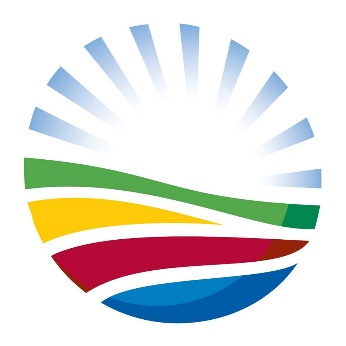 TIMELINE OF THE DEMOCRATIC ALLIANCE’S EXPOSURE OF STATE CAPTUREWith a focus on the role played by Natasha Mazzone from her appointment as the Shadow Minister of Public Enterprises  NB: Text contain hyperlinks to press statements, video clips and/or relevant documents.Key:Press Statements made by Natasha Mazzone, or media reports which relates to action taken by the Member relating to State Capture. Official Proceedings of Parliament Parliamentary QuestionsParliamentary Portfolio Committee Proceedings201220122012JanuaryJanuaryJanuary16R42m Postbank theft indicative suggests poor controls, Mazzone calls for the bank's security systems to be urgently checked. R42m Postbank theft indicative suggests poor controls, Mazzone calls for the bank's security systems to be urgently checked. 17Mazzone calls for Former President Jacob Zuma to revoke the appointment of government spokesperson Jimmy Manyi to the board of the Media Development and Diversity Agency (MDDA).  When Parliament sits in February, the DA will put forward a resolution to request that Manyi's appointment is revoked and will canvass other political parties to support this proposal.Mazzone calls for Former President Jacob Zuma to revoke the appointment of government spokesperson Jimmy Manyi to the board of the Media Development and Diversity Agency (MDDA).  When Parliament sits in February, the DA will put forward a resolution to request that Manyi's appointment is revoked and will canvass other political parties to support this proposal.19Mazzone states that the DA will continue to push for a full investigation into Manyi's appointment to the MDDA board, even after his appointment is defended by the then-ANC Chief Whip Mathole Motshekga.  Mazzone states that the DA will continue to push for a full investigation into Manyi's appointment to the MDDA board, even after his appointment is defended by the then-ANC Chief Whip Mathole Motshekga.  19Mazzone declares that the DA will initiate a parliamentary investigation to ascertain whether Manyi is fit to fulfil his MDDA Board member duties. Mazzone declares that the DA will initiate a parliamentary investigation to ascertain whether Manyi is fit to fulfil his MDDA Board member duties. FebruaryFebruaryFebruary9The DA welcomes the Special Investigating Unit (SIU) investigation into Eskom.The DA welcomes the Special Investigating Unit (SIU) investigation into Eskom.15The DA calls for South African Airways (SAA) to be privatised following yet another request from the state-owned airline for a bailout from National Treasury. The DA calls for South African Airways (SAA) to be privatised following yet another request from the state-owned airline for a bailout from National Treasury. MarchMarchMarch4The DA calls for the SIU to investigate Eskom's multimillion rand staff parties. The DA calls for the SIU to investigate Eskom's multimillion rand staff parties. MayMayMay16Mazzone called for access to the Minister’s service delivery agreements with the President and that the shareholders’ contracts signed with various state-owned companies be made available to Parliament to increase transparency and add to the success of the portfolio committee’s oversight role. This was during a debate on the Appropriations Bill for Public Enterprises (Hansard_20120516_EPC Debate Speech - Public Enterprises Budget). Mazzone called for access to the Minister’s service delivery agreements with the President and that the shareholders’ contracts signed with various state-owned companies be made available to Parliament to increase transparency and add to the success of the portfolio committee’s oversight role. This was during a debate on the Appropriations Bill for Public Enterprises (Hansard_20120516_EPC Debate Speech - Public Enterprises Budget). JuneJuneJune8Mazzone questions Eskom’s exorbitant spending on staff parties whilst Treasury is considering a multiyear price determination proposal in which Eskom is calling for an almost 100% increase in electricity prices over the next five years. Mazzone questions Eskom’s exorbitant spending on staff parties whilst Treasury is considering a multiyear price determination proposal in which Eskom is calling for an almost 100% increase in electricity prices over the next five years. JulyJulyJuly19Mazzone writes to the Chairperson of the Eskom board, Mr Zola Tsotsi, calling for the freezing of all executive pay raises, bonuses and parties until the electricity tariff increases are in line with inflation.  Mazzone writes to the Chairperson of the Eskom board, Mr Zola Tsotsi, calling for the freezing of all executive pay raises, bonuses and parties until the electricity tariff increases are in line with inflation.  AugustAugustAugust1 Mazzone states that following a request from the DA, the Public Protector has agreed to launch a preliminary investigation into the alleged financial mismanagement of two Transnet pension funds. Mazzone states that following a request from the DA, the Public Protector has agreed to launch a preliminary investigation into the alleged financial mismanagement of two Transnet pension funds. 29Mazzone, as a member of the Portfolio Committee on Public Enterprises, was part of a delegation undertaking an oversight to Eskom’s power stations, namely Duvha, Medupi, Kusile (the latter two still under construction). The visit took place from 5th to 8th of June 2012. The Committee was informed that the construction of the Medupi power station was on track, and that the project was within schedule and that it will be completed in December 2013;Interaction with stakeholders revealed a general lack of communication from the side of Eskom to all the stakeholders and some local business communities pointed out that they were not benefitting from the construction of power stations, as it was mainly big companies who were involved;All stakeholders raised concerns regarding the conditions of employment at Medupi power station. These included, subcontractors not adhering to labour legislation, workers being given rotten food, importation of foreign labour, and lack of employment for local young people.   (Hansard_20120829_Committee Report - Oversight visit to power stations)Mazzone, as a member of the Portfolio Committee on Public Enterprises, was part of a delegation undertaking an oversight to Eskom’s power stations, namely Duvha, Medupi, Kusile (the latter two still under construction). The visit took place from 5th to 8th of June 2012. The Committee was informed that the construction of the Medupi power station was on track, and that the project was within schedule and that it will be completed in December 2013;Interaction with stakeholders revealed a general lack of communication from the side of Eskom to all the stakeholders and some local business communities pointed out that they were not benefitting from the construction of power stations, as it was mainly big companies who were involved;All stakeholders raised concerns regarding the conditions of employment at Medupi power station. These included, subcontractors not adhering to labour legislation, workers being given rotten food, importation of foreign labour, and lack of employment for local young people.   (Hansard_20120829_Committee Report - Oversight visit to power stations)SeptemberSeptemberSeptember18Mazzone writes to the Chairperson of the Public Enterprises Portfolio Committee, Peter Maluleke, regarding the spiralling costs of Ingula Power Station. Mazzone writes to the Chairperson of the Public Enterprises Portfolio Committee, Peter Maluleke, regarding the spiralling costs of Ingula Power Station. DecemberDecemberDecember14Mazzone criticizes the appointment of Dudu Myeni as chairperson of South African Airways. Mazzone criticizes the appointment of Dudu Myeni as chairperson of South African Airways. 201320132013JanuaryJanuaryJanuary6Mazzone calls for the privatisation of SAA and criticizes the appointment of Dudu Myeni. Mazzone calls for the privatisation of SAA and criticizes the appointment of Dudu Myeni. 27Mazzone, on behalf of the DA, requests that then-Minister of Public Enterprises, Malusi Gigaba, appear before Parliament to answer for his alleged influencing of SOE’s to support the New Age newspaper. Mazzone, on behalf of the DA, requests that then-Minister of Public Enterprises, Malusi Gigaba, appear before Parliament to answer for his alleged influencing of SOE’s to support the New Age newspaper. FebruaryFebruaryFebruary12Mazzone states that Gigaba must explain the suspension of the acting CEO of SAA, Vuyisile Kona, as it has been the third CEO of SAA since 2009.  Mazzone states that Gigaba must explain the suspension of the acting CEO of SAA, Vuyisile Kona, as it has been the third CEO of SAA since 2009.  MarchMarchMarch5Mazzone, on behalf of the DA, moved that the House debates the inexplicable delays in the construction of the Medupi power station on the next sitting day of the House (Hansard_20130305_Motion to debate - Delays in construction of Medupi Power Station).  Mazzone, on behalf of the DA, moved that the House debates the inexplicable delays in the construction of the Medupi power station on the next sitting day of the House (Hansard_20130305_Motion to debate - Delays in construction of Medupi Power Station).  12Mazzone states that Gigaba’s decision to remove suspended SAA CEO, Vuyisile Kona, from the SAA board is further evidence of the lack of transparency in Minister of Public Enterprises, Malusi Gigaba's handling of this latest SAA debacle. Mazzone states that Gigaba’s decision to remove suspended SAA CEO, Vuyisile Kona, from the SAA board is further evidence of the lack of transparency in Minister of Public Enterprises, Malusi Gigaba's handling of this latest SAA debacle. 14Mazzone, on behalf of the DA, declared that recommendations made by the Portfolio Committee on Public Enterprises should be followed up and not simply be “filed away in a dark and dusty cabinet” (Hansard_20130314_Declaration - Public Enterprises Committee Report on SOEs). Mazzone, on behalf of the DA, declared that recommendations made by the Portfolio Committee on Public Enterprises should be followed up and not simply be “filed away in a dark and dusty cabinet” (Hansard_20130314_Declaration - Public Enterprises Committee Report on SOEs). 17Mazzone submits a parliamentary question relating to the expenditure of the Department of Public Enterprises on conferences held by the department. Mazzone submits a parliamentary question relating to the expenditure of the Department of Public Enterprises on conferences held by the department. 20Mazzone posed a question to the President relating to the rolling blackouts due to Eskom’s need to load shed and the completion of Medupi power station (Hansard_20130320_Question to the President - Medupi Power Station). Mazzone posed a question to the President relating to the rolling blackouts due to Eskom’s need to load shed and the completion of Medupi power station (Hansard_20130320_Question to the President - Medupi Power Station). 22Mazzone calls upon the Department of Public Enterprises to explain its interference in R10bn SAA tender. Mazzone calls upon the Department of Public Enterprises to explain its interference in R10bn SAA tender. MayMayMay8Mazzone calls upon Gigaba to retract his remarks regarding cadre deployment t the Cape Town Press Club. Mazzone calls upon Gigaba to retract his remarks regarding cadre deployment t the Cape Town Press Club. 14Mazzone once again expressed her dissatisfaction in the governance of SOE’s in South Africa, and stated that problems in governance can be attributed to the poor operational and financial performance of state-owned entities in general. She expressed her frustration in the possibility of rolling black-outs and the non-completion of the Medupi and Kusile power stations, and she stated that “cadre deployment has undermined the ability of the government to deliver quality services to all South Africans and has effectively been used as a smoke screen behind which wholesale corruption has been allowed” (Hansard_20130513_EPC Debate Speech - Public Enterprises Budget). Mazzone once again expressed her dissatisfaction in the governance of SOE’s in South Africa, and stated that problems in governance can be attributed to the poor operational and financial performance of state-owned entities in general. She expressed her frustration in the possibility of rolling black-outs and the non-completion of the Medupi and Kusile power stations, and she stated that “cadre deployment has undermined the ability of the government to deliver quality services to all South Africans and has effectively been used as a smoke screen behind which wholesale corruption has been allowed” (Hansard_20130513_EPC Debate Speech - Public Enterprises Budget). 28Mazzone welcomed the recommendation of the Presidential Review on State-Owned Entities that SOEs must be ‘rationalised' to improve the quality of service delivery. However, she is critical of the suggestion that commercial SOE’s be put under the responsibility of one Ministry or Agency. Mazzone welcomed the recommendation of the Presidential Review on State-Owned Entities that SOEs must be ‘rationalised' to improve the quality of service delivery. However, she is critical of the suggestion that commercial SOE’s be put under the responsibility of one Ministry or Agency. JuneJuneJune5Natasha Mazzone posed a question to the Minister of Public Enterprises regarding the payment of bonusses to Eskom and Transnet top management (Hansard_20130605_Questions to the Minister - Bonuses to Eskom and Transnet Management). Natasha Mazzone posed a question to the Minister of Public Enterprises regarding the payment of bonusses to Eskom and Transnet top management (Hansard_20130605_Questions to the Minister - Bonuses to Eskom and Transnet Management). 18In her declaration on the Public Enterprises budget, Natasha Mazzone stated that South Africans are forced to watch as one of the most important projects in our country’s history, the Medupi Power Station, fall behind schedule, resulting in costs escalating to millions (Hansard_20130618_Declaration - Public Enterprises Budget).In her declaration on the Public Enterprises budget, Natasha Mazzone stated that South Africans are forced to watch as one of the most important projects in our country’s history, the Medupi Power Station, fall behind schedule, resulting in costs escalating to millions (Hansard_20130618_Declaration - Public Enterprises Budget).JulyJulyJuly26Mazzone declares that the DA has learnt that part of the many reasons for the delay in the roll out of the first unit at Medupi power station were allegedly as a result of a sub-contractor connected to the ANC linked, Hitachi Power Africa. Mazzone declares that the DA has learnt that part of the many reasons for the delay in the roll out of the first unit at Medupi power station were allegedly as a result of a sub-contractor connected to the ANC linked, Hitachi Power Africa. NovemberNovemberNovember11Mazzone welcomes the fining of all contractors responsible for delays at Eskom's Medupi Power Station. This follows the DA’s repeated calls for those responsible for the delays, including the ANC-linked Hitatchi Africa, to be held accountable.Mazzone welcomes the fining of all contractors responsible for delays at Eskom's Medupi Power Station. This follows the DA’s repeated calls for those responsible for the delays, including the ANC-linked Hitatchi Africa, to be held accountable.201420142014JanuaryJanuaryJanuary14In a press statement, Mazzone states that Eskom is stalling on providing the contractual agreements between Eskom and its contractors at the Medupi Power Station, after Eskom undertook to ensure that contractors would begin compiling the requested contracts. Mazzone writes to the then-Minister of Public Enterprises, Malusi Gigaba, requesting that he commit Eskom to a definitive deadline for the delivery of the contractual agreements.In a press statement, Mazzone states that Eskom is stalling on providing the contractual agreements between Eskom and its contractors at the Medupi Power Station, after Eskom undertook to ensure that contractors would begin compiling the requested contracts. Mazzone writes to the then-Minister of Public Enterprises, Malusi Gigaba, requesting that he commit Eskom to a definitive deadline for the delivery of the contractual agreements.FebruaryFebruaryFebruary24The DA appeals, in terms of the Promotion of Access to Information Act, Eskom's effective refusal to hand over the contracts related to the construction of the Medupi Power Station. The DA appeals, in terms of the Promotion of Access to Information Act, Eskom's effective refusal to hand over the contracts related to the construction of the Medupi Power Station. MarchMarchMarch3The DA undertakes to write to the chairperson of the Standing Committee on Public Accounts (SCOPA) requesting him to urgently lead an investigation into all Hitachi Power Africa and government contracts and deals in the last five years.The DA undertakes to write to the chairperson of the Standing Committee on Public Accounts (SCOPA) requesting him to urgently lead an investigation into all Hitachi Power Africa and government contracts and deals in the last five years.6Mazzone gave notice of motion that the House debates the involvement of the ANC’s investment wing in Chancellor House in Hitachi Power SA and its impact on the current South African power crisis (Hansard_20140306_Motion to debate - Hitachi Power). Mazzone gave notice of motion that the House debates the involvement of the ANC’s investment wing in Chancellor House in Hitachi Power SA and its impact on the current South African power crisis (Hansard_20140306_Motion to debate - Hitachi Power). 11Mazzone called on the then-Minister of Public Enterprises (Mr Malusi Gigaba) to give South Africa a frank and honest briefing in regard to the facts when it comes to the crisis at Eskom (Hansard_20140311_Member Statement - Energy Crisis). Mazzone called on the then-Minister of Public Enterprises (Mr Malusi Gigaba) to give South Africa a frank and honest briefing in regard to the facts when it comes to the crisis at Eskom (Hansard_20140311_Member Statement - Energy Crisis). 31The DA undertakes to write to all board members at Eskom, as well as the then-Minister of Public Enterprises, Malusi Gigaba, to note its strong objection to the appointment of Eskom's new acting CEO, Collin Matjila. The DA will also call for this appointment to be rescinded and an appropriate replacement to be made available.The DA undertakes to write to all board members at Eskom, as well as the then-Minister of Public Enterprises, Malusi Gigaba, to note its strong objection to the appointment of Eskom's new acting CEO, Collin Matjila. The DA will also call for this appointment to be rescinded and an appropriate replacement to be made available.JuneJuneJune18Mazzone, replying to the President’s State of the Nation Address, stated that the President failed to provide any meaningful direction on how his administration will tackle the loadshedding problem or accelerate the delivery of the Medupi and Kusile power plants and questioned Chancellor House’s investment in Hitachi Power Africa (Hansard_20140618_SONA Debate - Medupi Kusile Hitachi Chancellor House). Mazzone, replying to the President’s State of the Nation Address, stated that the President failed to provide any meaningful direction on how his administration will tackle the loadshedding problem or accelerate the delivery of the Medupi and Kusile power plants and questioned Chancellor House’s investment in Hitachi Power Africa (Hansard_20140618_SONA Debate - Medupi Kusile Hitachi Chancellor House). JulyJulyJuly16Mazzone again questioned the awarding of tenders at Medupi power station, especially that of Hitachi Power Africa (Hansard_20140716_EPC Debate Speech - Public Enterprises Budget). Mazzone again questioned the awarding of tenders at Medupi power station, especially that of Hitachi Power Africa (Hansard_20140716_EPC Debate Speech - Public Enterprises Budget). 24The DA undertakes to write to the then-chairperson of the Portfolio Committee on Public Enterprises, Dipuo Letsatsi-Duba, to request the urgent summons of Transnet officials in order to obtain clarity on the status of the Transnet Pension Fund and the Transnet Second Defined Benefit Fund (TSBF), as well as what disbursements are yet to be made from the funds.The DA undertakes to write to the then-chairperson of the Portfolio Committee on Public Enterprises, Dipuo Letsatsi-Duba, to request the urgent summons of Transnet officials in order to obtain clarity on the status of the Transnet Pension Fund and the Transnet Second Defined Benefit Fund (TSBF), as well as what disbursements are yet to be made from the funds.25Mazzone did not support the budget for the Department of Public Enterprises as SOE’s have been used for political gain (Hansard_20140725_Declaration - Public Enterprises Budget Vote).Mazzone did not support the budget for the Department of Public Enterprises as SOE’s have been used for political gain (Hansard_20140725_Declaration - Public Enterprises Budget Vote).29Mazzone called on then-Minister of Public Enterprises, Ms Lynne Brown, to present to Parliament her department’s plan to ensure that their self-imposed deadline to complete Medupi power station is met (Hansard_20140729_Member Statement – Medupi). Mazzone called on then-Minister of Public Enterprises, Ms Lynne Brown, to present to Parliament her department’s plan to ensure that their self-imposed deadline to complete Medupi power station is met (Hansard_20140729_Member Statement – Medupi). AugustAugustAugust20The DA undertakes to write to the new CEO of Eskom, Mr Tshediso Matona, requesting an urgent meeting to discuss the on-going problems at the state utility, particularly the surrender of contracts relating to the delayed Medupi and Kusile power stations and the recaptilisation of Eskom.The DA undertakes to write to the new CEO of Eskom, Mr Tshediso Matona, requesting an urgent meeting to discuss the on-going problems at the state utility, particularly the surrender of contracts relating to the delayed Medupi and Kusile power stations and the recaptilisation of Eskom.SeptemberSeptemberSeptember2Mazzone writes to the then- Minister of Public Enterprises, Lynne Brown, to obtain access to all documents pertaining to Eskom's awarding of the R4 billion steam generator replacement contract at the Koeberg Nuclear Facility. Mazzone writes to the then- Minister of Public Enterprises, Lynne Brown, to obtain access to all documents pertaining to Eskom's awarding of the R4 billion steam generator replacement contract at the Koeberg Nuclear Facility. 9The DA writes to the then-CEO of Eskom, Tshediso Matona, urging the state utility to refrain from implementing its contract with French nuclear company Areva for the replacement of Koeberg power station's steam generators. Mazzone is of the opinion that Eskom must wait until all legal issues relating to this contract have been resolved as implementing such a contract could end up costing billions in damages and litigation costs.The DA writes to the then-CEO of Eskom, Tshediso Matona, urging the state utility to refrain from implementing its contract with French nuclear company Areva for the replacement of Koeberg power station's steam generators. Mazzone is of the opinion that Eskom must wait until all legal issues relating to this contract have been resolved as implementing such a contract could end up costing billions in damages and litigation costs.11Mazzone writes to the then-Transnet Group CEO, Brain Molefe, requesting that Transnet launch an independent inquiry into whether Ms. Ellen Tshabalala, the SABC Board Chairperson and Transnet board member, lied about her qualifications when applying for Transnet's Board. Mazzone writes to the then-Transnet Group CEO, Brain Molefe, requesting that Transnet launch an independent inquiry into whether Ms. Ellen Tshabalala, the SABC Board Chairperson and Transnet board member, lied about her qualifications when applying for Transnet's Board. 16Mazzone gave notice of motion that the House debates Eskom’s R225 billion shortfall and the impact that the countless government bailouts have on our economy (Hansard_20140916_Motion to debate - Eskom shortfall). Mazzone gave notice of motion that the House debates Eskom’s R225 billion shortfall and the impact that the countless government bailouts have on our economy (Hansard_20140916_Motion to debate - Eskom shortfall). OctoberOctoberOctober19Mazzone states that the appointment of Zuma acolytes to important positions at SAA should be viewed with suspicion and the DA has previously stated unease with Myeni's position as SAA chairwoman as she is also the chairwoman of the Jacob Zuma foundation. This comes after the resignation of several board members at SAA as a result of internal disputes. Mazzone states that the appointment of Zuma acolytes to important positions at SAA should be viewed with suspicion and the DA has previously stated unease with Myeni's position as SAA chairwoman as she is also the chairwoman of the Jacob Zuma foundation. This comes after the resignation of several board members at SAA as a result of internal disputes. 27Mazzone writes tot the then-Minister of Public Enterprise, Lynne Brown, requesting that Eskom's R43 million sponsorship of New Age business breakfasts be rescinded without delay.Mazzone writes tot the then-Minister of Public Enterprise, Lynne Brown, requesting that Eskom's R43 million sponsorship of New Age business breakfasts be rescinded without delay.NovemberNovemberNovember2Mazzone calls for the President to urgently call a meeting of the Presidential Infrastructure Coordinating Commission to address the issue of rolling blackouts. Mazzone calls for the President to urgently call a meeting of the Presidential Infrastructure Coordinating Commission to address the issue of rolling blackouts. 4Mazzone expressed her frustration at the reoccurrence of loadshedding that was supposedly caused by a crack in a silo at the Majuba Power Station, but allegedly, was caused by the collapse of the whole structure. She also questioned the maintenance programme and schedule at Eskom that is veiled in secrecy (Hansard_20141104_Member Statement – Loadshedding). Mazzone expressed her frustration at the reoccurrence of loadshedding that was supposedly caused by a crack in a silo at the Majuba Power Station, but allegedly, was caused by the collapse of the whole structure. She also questioned the maintenance programme and schedule at Eskom that is veiled in secrecy (Hansard_20141104_Member Statement – Loadshedding). 9The DA challenges Dudu Myeni, the then-chairperson of SAA, to produce her BA degree to the Portfolio Committee on Public Enterprises.The DA challenges Dudu Myeni, the then-chairperson of SAA, to produce her BA degree to the Portfolio Committee on Public Enterprises.18Mazzone expressed her disappointment in the leadership of the then-Minister of Public Enterprises, Lynne Brown (Hansard_20141118_Declaration - Public Enterprises BRRR). Mazzone expressed her disappointment in the leadership of the then-Minister of Public Enterprises, Lynne Brown (Hansard_20141118_Declaration - Public Enterprises BRRR). 20Mazzone asked the then-Minister of Public Enterprises, Lynne Brown, how Eskom is going to secure loans to do future builds as well as maintenance on their projects (Hansard_20141120_Declaration - Public Enterprises MTBPS Vote). Mazzone asked the then-Minister of Public Enterprises, Lynne Brown, how Eskom is going to secure loans to do future builds as well as maintenance on their projects (Hansard_20141120_Declaration - Public Enterprises MTBPS Vote). 23Mazzone calls for the suspension of the then-acting SAA CEO, Nico Bezuidenhout, pending the outcome of an inquiry into his appointment to SAA. Mazzone calls for the suspension of the then-acting SAA CEO, Nico Bezuidenhout, pending the outcome of an inquiry into his appointment to SAA. 27Mazzone lambasted the then-Minister of Public Enterprises, Lynne Brown, on her unwillingness to provide information on the crisis at Eskom, including the Medupi and Kusile power stations, the maintenance of Eskom’s power stations and the state of the Lethabo and Majuba power stations (Hansard_20141127_Debate of Public Importance - Crisis at Eskom). Mazzone lambasted the then-Minister of Public Enterprises, Lynne Brown, on her unwillingness to provide information on the crisis at Eskom, including the Medupi and Kusile power stations, the maintenance of Eskom’s power stations and the state of the Lethabo and Majuba power stations (Hansard_20141127_Debate of Public Importance - Crisis at Eskom). DecemberDecemberDecember5Mazzone questions Gwede Mantashe's reported plan to establish an ANC committee to oversee the work of State-owned entities (SOEs) from Luthuli House. She believes it to be an insult to Parliament and the Constitution. Mazzone questions Gwede Mantashe's reported plan to establish an ANC committee to oversee the work of State-owned entities (SOEs) from Luthuli House. She believes it to be an insult to Parliament and the Constitution. 7The DA undertakes to submit a Promotion of Access to Information Act (PAIA) application for all documents related to the initial appointment and continued service of the then-South African Airways (SAA) acting-CEO Mr Nico Bezuidenhout.The DA undertakes to submit a Promotion of Access to Information Act (PAIA) application for all documents related to the initial appointment and continued service of the then-South African Airways (SAA) acting-CEO Mr Nico Bezuidenhout.8Mazzone calls for the removal of Ellen Tshabalala from the Transnet Board by writing to the then-Minister of Public Enterprises, Lynne Brown. Mazzone calls for the removal of Ellen Tshabalala from the Transnet Board by writing to the then-Minister of Public Enterprises, Lynne Brown. 201520152015JanuaryJanuaryJanuary25The DA states that it has in its possession prima facie evidence that the then- its acting-CEO of SAA, Nico Bezuidenhout, misrepresented his qualifications in his CV when applying for the license to start Mango Airlines in 2006. Mazzone undertakes to write to the chairperson of Portfolio Committee on Public Enterprises, Dipuo Letsatsi-Duba, requesting that she summon Mr Bezuidenhout to appear before the Committee and explain the discrepancies in his CV's.The DA states that it has in its possession prima facie evidence that the then- its acting-CEO of SAA, Nico Bezuidenhout, misrepresented his qualifications in his CV when applying for the license to start Mango Airlines in 2006. Mazzone undertakes to write to the chairperson of Portfolio Committee on Public Enterprises, Dipuo Letsatsi-Duba, requesting that she summon Mr Bezuidenhout to appear before the Committee and explain the discrepancies in his CV's.MarchMarchMarch9Mazzone undertakes to write to the chairperson of the Portfolio Committee on Public Enterprises, Dipuo Letsatsi-Duba, requesting that she summon Eskom management to table any possible deals before Parliament. This comes after reports which indicate that Eskom is to secure 5 million tons of unsuitable export-quality coal at a cost of R3.76 billion a year.Mazzone undertakes to write to the chairperson of the Portfolio Committee on Public Enterprises, Dipuo Letsatsi-Duba, requesting that she summon Eskom management to table any possible deals before Parliament. This comes after reports which indicate that Eskom is to secure 5 million tons of unsuitable export-quality coal at a cost of R3.76 billion a year.12Mazzone undertakes to write to the then-Minister of Public Enterprises, Lynne Brown - as the appointing authority - imploring her to account to Parliament that the members of the inquiry panel will be appointed without delay, that they will complete their work expeditiously and table their findings in Parliament.  This after an announcement that four of Eskon’s executives, including CEO Tshediso Matona, have been asked to step aside while an instituted inquiry takes place.Mazzone undertakes to write to the then-Minister of Public Enterprises, Lynne Brown - as the appointing authority - imploring her to account to Parliament that the members of the inquiry panel will be appointed without delay, that they will complete their work expeditiously and table their findings in Parliament.  This after an announcement that four of Eskon’s executives, including CEO Tshediso Matona, have been asked to step aside while an instituted inquiry takes place.12Mazzone requests that the House debate the removal of Eskom’s top executive and COO, as well as the effect this will have on the already dire crisis within Eskom (614923_1). Mazzone requests that the House debate the removal of Eskom’s top executive and COO, as well as the effect this will have on the already dire crisis within Eskom (614923_1). 15Mazzone undertakes to write to the then-Minister of Public Enterprises, Lynne Brown, requesting that the scope of the independent inquiry, include an investigation into the awarding of all procurement orders for the supply of diesel to Eskom. This comes after reports which suggest that suppliers were awarded diesel supply contracts without the proper credentials. Mazzone undertakes to write to the then-Minister of Public Enterprises, Lynne Brown, requesting that the scope of the independent inquiry, include an investigation into the awarding of all procurement orders for the supply of diesel to Eskom. This comes after reports which suggest that suppliers were awarded diesel supply contracts without the proper credentials. 16Mazzone undertakes to write to the then-Minister of Public Enterprises, Lynne Brown requesting that she remove the chairperson of Eskom's Board, Mr Zola Tsotsi, as the head of the Eskom Inquiry, and appoint an independent body to carry out the investigation. This comes after reports that Mr Tsotsi was granted full powers to determine the terms of reference, the contracting of investigators and to oversee the progress of the investigation.Mazzone undertakes to write to the then-Minister of Public Enterprises, Lynne Brown requesting that she remove the chairperson of Eskom's Board, Mr Zola Tsotsi, as the head of the Eskom Inquiry, and appoint an independent body to carry out the investigation. This comes after reports that Mr Tsotsi was granted full powers to determine the terms of reference, the contracting of investigators and to oversee the progress of the investigation.24Mazzone calls for the then-Minister of Public Enterprises, Lynne Brown, to come clean about the disarray at Eskom. Mazzone calls for the then-Minister of Public Enterprises, Lynne Brown, to come clean about the disarray at Eskom. 27Mr G Mackay (DA) to ask the Minister of Public Enterprises how much diesel PetroSA supplied to Eskom the cost per liter of diesel supplied by PetroSA to Eskom during a specified period.Mr G Mackay (DA) to ask the Minister of Public Enterprises how much diesel PetroSA supplied to Eskom the cost per liter of diesel supplied by PetroSA to Eskom during a specified period.31Mazzone undertakes to write to the then-Minister of Public Enterprises, Lynne Brown, requesting that she urgently address Parliament and the nation on the leaderless shambles that Eskom finds itself in. This comes after the resignation of Mr Zola Tsotsi as the chairperson of Eskom’s Board. Mazzone undertakes to write to the then-Minister of Public Enterprises, Lynne Brown, requesting that she urgently address Parliament and the nation on the leaderless shambles that Eskom finds itself in. This comes after the resignation of Mr Zola Tsotsi as the chairperson of Eskom’s Board. AprilAprilApril17Mazzone asks the Minister of Public Enterprises questions regarding Eskom’s coal suppliers. Mazzone asks the Minister of Public Enterprises questions regarding Eskom’s coal suppliers. 19DA to file PAIA into alleged Gupta family coal deals.DA to file PAIA into alleged Gupta family coal deals.MayMayMay14Mazzone calls on the procurement processes to be investigated at Eskom during the Budget Debate Speech. Mazzone calls on the procurement processes to be investigated at Eskom during the Budget Debate Speech. JuneJuneJune21Mazzone calls into question Myeni’s reneging on SAA’s equity partnership agreement with Emirates Airlines, which would have seen more than R2 billion injected into the cash strapped entity. She undertakes to write to the chairperson of the Portfolio Committee on Public Enterprises, Dipuo Letsatsi-Duba, requesting that she summon SAA Chairwoman, Dudu Myeni, before Committee to fully brief Parliament on the reasons for SAA pulling the plug on this deal at the last possible moment. Mazzone calls into question Myeni’s reneging on SAA’s equity partnership agreement with Emirates Airlines, which would have seen more than R2 billion injected into the cash strapped entity. She undertakes to write to the chairperson of the Portfolio Committee on Public Enterprises, Dipuo Letsatsi-Duba, requesting that she summon SAA Chairwoman, Dudu Myeni, before Committee to fully brief Parliament on the reasons for SAA pulling the plug on this deal at the last possible moment. JulyJulyJuly19Mazzone questions Myeni’s credibility, as the chairperson of SAA’s Board, as reports surface that she will not allow meetings to be recorded and that she stations her body guards at the entrance to meeting rooms who search people and confiscate their cellphones and notes of meetings after proceedings conclude.Mazzone questions Myeni’s credibility, as the chairperson of SAA’s Board, as reports surface that she will not allow meetings to be recorded and that she stations her body guards at the entrance to meeting rooms who search people and confiscate their cellphones and notes of meetings after proceedings conclude.27Mazzone undertakes to write to the then-Minister of Finance, , Nhlanhla Nene, calling on him to immediately suspend the Chairperson of South African Airways (SAA) Dudu Myeni, and institute a full-scale independent investigation into Myeni’s tenure as SAA board chairperson.Mazzone undertakes to write to the then-Minister of Finance, , Nhlanhla Nene, calling on him to immediately suspend the Chairperson of South African Airways (SAA) Dudu Myeni, and institute a full-scale independent investigation into Myeni’s tenure as SAA board chairperson.AugustAugustAugust4Mazzone questions the appointment of Ms Thuli Mpshe as the acting CEO of SAA.Mazzone questions the appointment of Ms Thuli Mpshe as the acting CEO of SAA.6Mazzone to ask the Minister of Public Enterprises why it is not the interest of the public to disclose the requested information, with reference to her reply to question 1275 as submitted on 17 May 2015.Mazzone to ask the Minister of Public Enterprises why it is not the interest of the public to disclose the requested information, with reference to her reply to question 1275 as submitted on 17 May 2015.6Mazzone to ask the Minister of Public Enterprises the reasons behind classifying the requested information as commercially sensitive, with reference to her reply to question 1201 as submitted on 27 March 2015.Mazzone to ask the Minister of Public Enterprises the reasons behind classifying the requested information as commercially sensitive, with reference to her reply to question 1201 as submitted on 27 March 2015.SeptemberSeptemberSeptember13Mazzone questions the Gupta’s involvement at Eskom, this after reports surface that Eskom bent over backwards to ensure that the politically-connected Gupta family were awarded a coal deal to the value of R4 billion.Mazzone questions the Gupta’s involvement at Eskom, this after reports surface that Eskom bent over backwards to ensure that the politically-connected Gupta family were awarded a coal deal to the value of R4 billion.25Mazzone criticizes Brian Molefe’s appointment as Eskom’s permanent CEO. Mazzone criticizes Brian Molefe’s appointment as Eskom’s permanent CEO. OctoberOctoberOctober6Mazzone writes to the Auditor General to request an investigation into Denel’s financial disarray after reports surface that Denel has exhausted its cash reserves on the ill-thought acquisition of vehicle manufacturer BAE Land Systems.Mazzone writes to the Auditor General to request an investigation into Denel’s financial disarray after reports surface that Denel has exhausted its cash reserves on the ill-thought acquisition of vehicle manufacturer BAE Land Systems.6Mazzone to ask the Minister of Public Enterprises questions regarding Eskom’s relationship with Tegeta Exploration and Resources.Mazzone to ask the Minister of Public Enterprises questions regarding Eskom’s relationship with Tegeta Exploration and Resources.7In a reply to a DA parliamentary question, the Minister of Public Enterprises, Lynne Brown, confirmed that Gupta-owned company, Tegeta Exploration and Resources, has a contract for the supply of coal with Eskom, but refused to disclose any details pertaining to the nature and value of the agreement, classifying it as “commercially sensitive”.In a reply to a DA parliamentary question, the Minister of Public Enterprises, Lynne Brown, confirmed that Gupta-owned company, Tegeta Exploration and Resources, has a contract for the supply of coal with Eskom, but refused to disclose any details pertaining to the nature and value of the agreement, classifying it as “commercially sensitive”.11The DA has uncovered that the State-owned airline, South African Airways (SAA) has spent R9.4 million on purchasing almost 6 million copies of Gupta-owned newspaper the New Age, despite the embattled airline remaining in financial crisis and relying directly on government funding to remain a going concern.The DA has uncovered that the State-owned airline, South African Airways (SAA) has spent R9.4 million on purchasing almost 6 million copies of Gupta-owned newspaper the New Age, despite the embattled airline remaining in financial crisis and relying directly on government funding to remain a going concern.NovemberNovemberNovember2Mazzone to ask the Minister of Public Enterprises the detailed reasons for Denel’s acquisition of BAE Land Systems SA.Mazzone to ask the Minister of Public Enterprises the detailed reasons for Denel’s acquisition of BAE Land Systems SA.8Mazzone undertakes to wrote to the then-Minister of Public Enterprises, Lynne Brown, to immediately suspend the chairperson of SAA, Dudu Myeni, , in light of reports today that she flouted the Public Finance Management Act, by disregarding agreements made with the National Treasury, and ignoring the turnaround plan which the board had undertaken.Mazzone undertakes to wrote to the then-Minister of Public Enterprises, Lynne Brown, to immediately suspend the chairperson of SAA, Dudu Myeni, , in light of reports today that she flouted the Public Finance Management Act, by disregarding agreements made with the National Treasury, and ignoring the turnaround plan which the board had undertaken.12Mazzone writes to the then-Minister of Finance, Nhlanhla Nene, requesting that he appear before Parliament to brief it on whether or not SAA Chairperson, Dudu Myeni’s intentions to procure more aircraft in defiance of Treasury’s advice is in contravention of PFMA regulations.Mazzone writes to the then-Minister of Finance, Nhlanhla Nene, requesting that he appear before Parliament to brief it on whether or not SAA Chairperson, Dudu Myeni’s intentions to procure more aircraft in defiance of Treasury’s advice is in contravention of PFMA regulations.24Mazzone calls for the immediate removal of Dudu Myeni as the chairperson of SAA after it emerged that SAA applied for an urgent court interdict to remove a story exposing the contents of an explosive internal memorandum by acting CEO, Musa Zwane, informing the board of the dire state of the enterprise’s finances.Mazzone calls for the immediate removal of Dudu Myeni as the chairperson of SAA after it emerged that SAA applied for an urgent court interdict to remove a story exposing the contents of an explosive internal memorandum by acting CEO, Musa Zwane, informing the board of the dire state of the enterprise’s finances.25Mazzone calls for the removal of Dudu Myeni and for SAA to be privatised. This after reports that SAA’s annual financial losses have increased from R2,5 billion to R4,7 billion compared to the last financial year. Mazzone calls for the removal of Dudu Myeni and for SAA to be privatised. This after reports that SAA’s annual financial losses have increased from R2,5 billion to R4,7 billion compared to the last financial year. DecemberDecemberDecember2The DA welcomes the Hawks decision to investigate South African Airways’ (SAA) financial losses and gross mismanagement.The DA welcomes the Hawks decision to investigate South African Airways’ (SAA) financial losses and gross mismanagement.3The DA writes to the Public Protector to reiterate the DA’s request for a full investigation into the awarding of contracts to Hitachi by Eskom. The DA writes to the Public Protector to reiterate the DA’s request for a full investigation into the awarding of contracts to Hitachi by Eskom. 22The DA welcomes an announcement by National Treasury that the SAA Airbus swap agreement approved in July 2015 must be completed. The DA welcomes an announcement by National Treasury that the SAA Airbus swap agreement approved in July 2015 must be completed. 201620162016JanuaryJanuaryJanuary4Mazzone calls on Philip Dukashe, who has been appointed as the Project Director for the Medupi Power Plant, to appear before Parliament to present his plan to get Medupi back on tract. Mazzone calls on Philip Dukashe, who has been appointed as the Project Director for the Medupi Power Plant, to appear before Parliament to present his plan to get Medupi back on tract. 12Mazzone reiterates the need for Dudu Myeni to be removed as chairperson of SAA. This after  Citibank’s decision to cancel SAA’s R250 million short-term credit facility which left the already cash-strapped airline in a very precarious position.Mazzone reiterates the need for Dudu Myeni to be removed as chairperson of SAA. This after  Citibank’s decision to cancel SAA’s R250 million short-term credit facility which left the already cash-strapped airline in a very precarious position.15The DA submits a PAIA application to SAA for the current amount owed to Airports Company South Africa (ACSA) in overdue/deferred payments.The DA submits a PAIA application to SAA for the current amount owed to Airports Company South Africa (ACSA) in overdue/deferred payments.20Mazzone presents a petition to Eskom outside Megawatt Park calling for executives to pay back R73 million in bonuses received since load-shedding began in 2008.Mazzone presents a petition to Eskom outside Megawatt Park calling for executives to pay back R73 million in bonuses received since load-shedding began in 2008.21Mazzone writes to the then-Minister of Public Enterprises, Lynne Brown, to request a meeting in order to discuss her grossly misleading remarks regarding the DA’s handover of a petition to Eskom CEO, Brian Molefe.Mazzone writes to the then-Minister of Public Enterprises, Lynne Brown, to request a meeting in order to discuss her grossly misleading remarks regarding the DA’s handover of a petition to Eskom CEO, Brian Molefe.22The DA condemns the frivolous charges laid by Eskom stemming from the submission of a petition to the entity at Megawatt Park on 20 January.The DA condemns the frivolous charges laid by Eskom stemming from the submission of a petition to the entity at Megawatt Park on 20 January.24Mazzone writes to the then-Minister of Public Enterprises Lynne Brown, to investigate allegations that Dudu Myeni proposed an unprofitable route to Khartoum, Sudan to please President Jacob Zuma and his close ally and Sudanese President, Omar al-Bashir.Mazzone writes to the then-Minister of Public Enterprises Lynne Brown, to investigate allegations that Dudu Myeni proposed an unprofitable route to Khartoum, Sudan to please President Jacob Zuma and his close ally and Sudanese President, Omar al-Bashir.25Mazzone again calls or the suspension of Dudu Myeni after reports surface that she recommended new destination routes to Treasury despite knowing that these routes would be entirely unprofitable routes the would result in a yearly loss of R256 million.Mazzone again calls or the suspension of Dudu Myeni after reports surface that she recommended new destination routes to Treasury despite knowing that these routes would be entirely unprofitable routes the would result in a yearly loss of R256 million.FebruaryFebruaryFebruary4The DA urges the Competition Commission to act in terms of Section 21 of the Competition Commission Act (CCA) to ensure that any irregularities – for which the Gupta’s are infamous- are made known to Parliament. Reports have confirmed that Competition Commission is to investigate the deal between Glencore, who owned Optimum Mines, and the Gupta-owned Tegeta Exploration.The DA urges the Competition Commission to act in terms of Section 21 of the Competition Commission Act (CCA) to ensure that any irregularities – for which the Gupta’s are infamous- are made known to Parliament. Reports have confirmed that Competition Commission is to investigate the deal between Glencore, who owned Optimum Mines, and the Gupta-owned Tegeta Exploration.15The DA welcomes then-President Zuma’s utterances to implement the recommendations of the Presidential Review Commission (PRC) on the privatisation of State-owned Enterprises, however urges him to set deadline for parastatal privatisation. The DA welcomes then-President Zuma’s utterances to implement the recommendations of the Presidential Review Commission (PRC) on the privatisation of State-owned Enterprises, however urges him to set deadline for parastatal privatisation. 16The DA calls upon Treasury to reject the deal signed between the Guptas and Denel which is likely in contravention of the Public Finance Management Act (PFMA).The DA calls upon Treasury to reject the deal signed between the Guptas and Denel which is likely in contravention of the Public Finance Management Act (PFMA).17Mazzone calls for SAA to submit its 2014/2015 financial statements which are long overdue. Mazzone calls for SAA to submit its 2014/2015 financial statements which are long overdue. 18Mazzone submits a parliamentary question regarding a joint venture between Gupta Linked VR Laser and Denel SOC Ltd. Mazzone submits a parliamentary question regarding a joint venture between Gupta Linked VR Laser and Denel SOC Ltd. 19Mazzone undertakes to write to then-Minister, Lynne Brown, to not entertain any opposition from Cosatu and to furnish Parliament with a deadline by which the implementation of the privatisation of SOE’s will commence.Mazzone undertakes to write to then-Minister, Lynne Brown, to not entertain any opposition from Cosatu and to furnish Parliament with a deadline by which the implementation of the privatisation of SOE’s will commence.MarchMarchMarch8The DA will writes to the Chairperson of the Portfolio Committee of Public Enterprises requesting that the Gupta brothers are summoned to Parliament in terms of rule 138(a) of the National Assembly (NA) Rules to answer for what appears to be the undue influence they enjoy over President Jacob Zuma which they seem to have exerted over government and its officials.The DA will writes to the Chairperson of the Portfolio Committee of Public Enterprises requesting that the Gupta brothers are summoned to Parliament in terms of rule 138(a) of the National Assembly (NA) Rules to answer for what appears to be the undue influence they enjoy over President Jacob Zuma which they seem to have exerted over government and its officials.15Remarks made by Mazzone at a press conference held in Parliament on the privatisation of SAA. Remarks made by Mazzone at a press conference held in Parliament on the privatisation of SAA. 15Mazzone again calls for the Guptas to appear before the Portfolio Committee on Public Enterprises to respond on the allegations, made by Vytjie Mentor, that the offered her a ministerial position.  Mazzone again calls for the Guptas to appear before the Portfolio Committee on Public Enterprises to respond on the allegations, made by Vytjie Mentor, that the offered her a ministerial position.  18 Mazzone calls for an urgent inquiry into capture of SOE’s by Guptas. Mazzone calls for an urgent inquiry into capture of SOE’s by Guptas. 24Mazzone states that the ANC must resist stonewalling as Guptas need to be summoned to Parliament. Mazzone states that the ANC must resist stonewalling as Guptas need to be summoned to Parliament. AprilAprilApril12Mazzone writes a letter to the Chairperson of the Portfolio Committee on Public Enterprises, Ms Letsatsi-Duba, explaining how her 6 April response refusing to investigate the Gupta’s illicit dealings with the state is inconsistent with National Assembly (NA) Rule 138(a). This Rule empowers a committee of Parliament to conduct its own investigations into matters of state and for evidence to be provided thereto.Mazzone writes a letter to the Chairperson of the Portfolio Committee on Public Enterprises, Ms Letsatsi-Duba, explaining how her 6 April response refusing to investigate the Gupta’s illicit dealings with the state is inconsistent with National Assembly (NA) Rule 138(a). This Rule empowers a committee of Parliament to conduct its own investigations into matters of state and for evidence to be provided thereto.18Mazzone questions the circumstances surrounding the firing of the suspended CEO of Denel, Mr Saloojee. She states that the timing of his discharge is suspicious and lends credence to the notion that his dismissal was linked to his refusal to broker arms deals with the politically connected Gupta family.Mazzone questions the circumstances surrounding the firing of the suspended CEO of Denel, Mr Saloojee. She states that the timing of his discharge is suspicious and lends credence to the notion that his dismissal was linked to his refusal to broker arms deals with the politically connected Gupta family.19Mazzone submits a parliamentary question relating to the worth of the subcontract for cutting steel for 238 Badger vehicles, awarded by Denel to VR Lazer. Mazzone submits a parliamentary question relating to the worth of the subcontract for cutting steel for 238 Badger vehicles, awarded by Denel to VR Lazer. 26Mazzone directly addresses the issues surrounding the Guptas’ involvement in South Africa’s SOE’s in the Public Enterprises Budget Vote speech. Mazzone directly addresses the issues surrounding the Guptas’ involvement in South Africa’s SOE’s in the Public Enterprises Budget Vote speech. MayMayMay1Mazzone calls for the privatisation of SAA after a grounding of SA Express (SAX) by the SA Civil Aviation Authority (SACAA) due to a failure to meet a safety measures deadline. Mazzone calls for the privatisation of SAA after a grounding of SA Express (SAX) by the SA Civil Aviation Authority (SACAA) due to a failure to meet a safety measures deadline. 10The DA submits questions on HR battle brewing at SAA where Dudu Myeni recently unceremoniously suspended the head of human resources at the troubled airline, Thuli Mpshe, are cause for serious concern. Ms Mpshe has a reputation as one of the airline’s most principled senior employees, and was often at odds with Ms Myeni.The DA submits questions on HR battle brewing at SAA where Dudu Myeni recently unceremoniously suspended the head of human resources at the troubled airline, Thuli Mpshe, are cause for serious concern. Ms Mpshe has a reputation as one of the airline’s most principled senior employees, and was often at odds with Ms Myeni.10Mazzone submits a parliamentary question relating to the alleged sponsoring of three parliamentarians to attend the 2016 Summer Olympics in Rio de Janeiro. Mazzone submits a parliamentary question relating to the alleged sponsoring of three parliamentarians to attend the 2016 Summer Olympics in Rio de Janeiro. 10Mazzone to ask the Minister of Public Enterprises questions relating to the cost of maintenance backlog accumulated at the Medupi and Kusile power stations, and the line item breakdown of cost overruns incurred at these stations. Mazzone to ask the Minister of Public Enterprises questions relating to the cost of maintenance backlog accumulated at the Medupi and Kusile power stations, and the line item breakdown of cost overruns incurred at these stations. 11The DA requested to be furnished with documents relating to the Public Finance Management Act (PFMA) compliance between Treasury and Denel in the dodgy VR Laser joint venture. This deal has direct links to Duduzane Zuma and the Guptas.The DA requested to be furnished with documents relating to the Public Finance Management Act (PFMA) compliance between Treasury and Denel in the dodgy VR Laser joint venture. This deal has direct links to Duduzane Zuma and the Guptas.18The DA’s declaration on the Public Enterprises Budget Vote which addresses Gupta involvement in inter alia Eskom and Denel. The DA’s declaration on the Public Enterprises Budget Vote which addresses Gupta involvement in inter alia Eskom and Denel. 20Mazzone to ask the Minister of Public Enterprises questions surrounding the termination of the contract of employment of a suspended Chief Executive Officer (Mr Riaz Saloojee).Mazzone to ask the Minister of Public Enterprises questions surrounding the termination of the contract of employment of a suspended Chief Executive Officer (Mr Riaz Saloojee).JuneJuneJune9The DA questions Minister Lynne Brown’s refusal to reveal whether she had meetings with the Guptas.The DA questions Minister Lynne Brown’s refusal to reveal whether she had meetings with the Guptas.13DA to refer SAA to Competition Commission for collusion with Mango. DA to refer SAA to Competition Commission for collusion with Mango. 17The DA believes that the Competition Commission best placed to get to the bottom of SAA-Mango collusion.The DA believes that the Competition Commission best placed to get to the bottom of SAA-Mango collusion.23The Competition Commission (CC) has confirmed and furnished in writing to the DA, the case number of the investigation into the alleged collusion between SAA and Mango Airliners that has seen the latter being able to offer drastically discounted flights through subleasing of aircraft at discounted rates by SAA.The Competition Commission (CC) has confirmed and furnished in writing to the DA, the case number of the investigation into the alleged collusion between SAA and Mango Airliners that has seen the latter being able to offer drastically discounted flights through subleasing of aircraft at discounted rates by SAA.JulyJulyJuly15Mazzone calls on Parliament to reject the application for a fourth extension for South African Airways (SAA) to submit its financials to Parliament.Mazzone calls on Parliament to reject the application for a fourth extension for South African Airways (SAA) to submit its financials to Parliament.22The DA challenges Eskom Execs to reject R18.3 million in short and long term performance bonuses and to do their part to mitigate South Africans having to foot the bill for the 9.4% electricity tariff hike.The DA challenges Eskom Execs to reject R18.3 million in short and long term performance bonuses and to do their part to mitigate South Africans having to foot the bill for the 9.4% electricity tariff hike.AugustAugustAugust16Mazzone submits a parliamentary question regarding the relation between Sizwe Zuma, whose name was added to a list of potential new jet fuel supplier for SA Airways in 2015, and then-President Jacob Zuma.Mazzone submits a parliamentary question regarding the relation between Sizwe Zuma, whose name was added to a list of potential new jet fuel supplier for SA Airways in 2015, and then-President Jacob Zuma.23The DA will be submitting written parliamentary questions both to the Presidency and the Minister of Finance regarding the absurd Cabinet decision to place President Zuma in charge of overseeing all strategic decisions related to state owned entities.The DA will be submitting written parliamentary questions both to the Presidency and the Minister of Finance regarding the absurd Cabinet decision to place President Zuma in charge of overseeing all strategic decisions related to state owned entities.24Mazzone requests that National Treasury and Denel provide the DA with documentation relating to the PFMA compliance of the merger between Denel and VR Laser. Mazzone requests that National Treasury and Denel provide the DA with documentation relating to the PFMA compliance of the merger between Denel and VR Laser. 25Mazzone submits a parliamentary question regarding the publication of tender and procurement processes for all Eskom new build programmes.Mazzone submits a parliamentary question regarding the publication of tender and procurement processes for all Eskom new build programmes.25Mazzone submits a parliamentary question relating to Denel Asia and its Board Members. Mazzone submits a parliamentary question relating to Denel Asia and its Board Members. 29The DA welcomes reports that National Treasury has allegedly issued legal letters to Denel, demanding that it scrap the much maligned joint venture between Denel Asia and Gupta-linked VR Laser Asia.The DA welcomes reports that National Treasury has allegedly issued legal letters to Denel, demanding that it scrap the much maligned joint venture between Denel Asia and Gupta-linked VR Laser Asia.30Mazzone questions the whereabouts of then-Minister of Public Enterprises, Lynne Brown, after she has yet to make any efforts to present a plan of action to the impending crises occurring at state-owned enterprises (SOE) SAA, Denel and Eskom.Mazzone questions the whereabouts of then-Minister of Public Enterprises, Lynne Brown, after she has yet to make any efforts to present a plan of action to the impending crises occurring at state-owned enterprises (SOE) SAA, Denel and Eskom.SeptemberSeptemberSeptember1Member Statement delivered in the house concerning the capture of Eskom. Member Statement delivered in the house concerning the capture of Eskom. 7Question posed to then-Minister Brown by Mazzone, in reply to which the Minister denies knowing of any SOE appointments made by or at the behest of the Gupta family. Question posed to then-Minister Brown by Mazzone, in reply to which the Minister denies knowing of any SOE appointments made by or at the behest of the Gupta family. 8Mazzone states that in response to a parliamentary question, Minister of Public Enterprises, Lynne Brown, has indicated that the content flowing from the procurement processes for all Eskom new building programmes will not be made public.Mazzone states that in response to a parliamentary question, Minister of Public Enterprises, Lynne Brown, has indicated that the content flowing from the procurement processes for all Eskom new building programmes will not be made public.8Debate on a draft resolution by DA MP on the capture of the State. DA speakers include David Maynier, Mmusi Maimane, and Natasha Mazzone. Debate on a draft resolution by DA MP on the capture of the State. DA speakers include David Maynier, Mmusi Maimane, and Natasha Mazzone. 13Subject of discussion – Problems at SAA. Mazzone’s speech in the House touches on the Guptas’ influence over Zuma and Myeni. Subject of discussion – Problems at SAA. Mazzone’s speech in the House touches on the Guptas’ influence over Zuma and Myeni. 15Mazzone states that Moody’s decision to review state-owned entities (SOE) investment grade status must be a wake-up call for South Africa as the country simply cannot trust Jacob Zuma - who has presided over a weakening economy, state capture, and numerous corruption scandals - to turn the country’s SOE’s around and to ensure that confidence is restored.Mazzone states that Moody’s decision to review state-owned entities (SOE) investment grade status must be a wake-up call for South Africa as the country simply cannot trust Jacob Zuma - who has presided over a weakening economy, state capture, and numerous corruption scandals - to turn the country’s SOE’s around and to ensure that confidence is restored.23Mazzone criticizes a claim by Head of Generation for Eskom, Mr Matshela Koko, that Eskom could pay for the nuclear build programme by using cash-reserves, which he indicated could be R150 billion in 10 years’ time.Mazzone criticizes a claim by Head of Generation for Eskom, Mr Matshela Koko, that Eskom could pay for the nuclear build programme by using cash-reserves, which he indicated could be R150 billion in 10 years’ time.OctoberOctoberOctober11Mazzone submits a parliamentary question in relation to Eskom’s strategic plan of action to generate R 15 billion in cash reserve revenue for each of the next ten years to be utilised for Government’s nuclear build programme.Mazzone submits a parliamentary question in relation to Eskom’s strategic plan of action to generate R 15 billion in cash reserve revenue for each of the next ten years to be utilised for Government’s nuclear build programme.11Mazzone submits a parliamentary question regarding the credit agreement signed between the China Development Bank and Eskom. Mazzone submits a parliamentary question regarding the credit agreement signed between the China Development Bank and Eskom. 20Mazzone undertakes to write to then-Minister of Public Enterprises, Lynne Brown, to ask her to reign in Eskom and allow processes such as the tabling of the updated IRP to be completed.Mazzone undertakes to write to then-Minister of Public Enterprises, Lynne Brown, to ask her to reign in Eskom and allow processes such as the tabling of the updated IRP to be completed.27DA to challenge pushing through of Public Enterprises Department’s budget report by the Chairperson of the Portfolio Committee on Public Enterprises, Ms Letsatsi-Duba who has prematurely approved the report without consulting members of the committee.DA to challenge pushing through of Public Enterprises Department’s budget report by the Chairperson of the Portfolio Committee on Public Enterprises, Ms Letsatsi-Duba who has prematurely approved the report without consulting members of the committee.NovemberNovemberNovember3A Member Statement by Mazzone which deals with the implication of Eskom in the State Capture Report. A Member Statement by Mazzone which deals with the implication of Eskom in the State Capture Report. 6Mazzone calls on Parliament to summon Brian Molefe as a matter of urgency so that he can tell the truth to South Africa about his relationship with the Guptas, under oath.Mazzone calls on Parliament to summon Brian Molefe as a matter of urgency so that he can tell the truth to South Africa about his relationship with the Guptas, under oath.9The Public Enterprises BRRR Vote, which includes a Declaration by Mazzone on State Capture.The Public Enterprises BRRR Vote, which includes a Declaration by Mazzone on State Capture.11The DA intends to lay charges against Brian Molefe following his resignation. The DA intends to lay charges against Brian Molefe following his resignation. 17The DA lays charges against Brian Molefe with regards to the Public Protector State Capture Report and Molefe’s alleged abuse of powers in dealing with Gupta-owned entities.The DA lays charges against Brian Molefe with regards to the Public Protector State Capture Report and Molefe’s alleged abuse of powers in dealing with Gupta-owned entities.22Mazzone submits a parliamentary question regarding whether  the former Chief Executive Officer of Denel, Riaz Salojee, received a severance package. Mazzone submits a parliamentary question regarding whether  the former Chief Executive Officer of Denel, Riaz Salojee, received a severance package. 25The DA lodges an affidavit with the South African Police Service to draw attention to alleged links between Eskom and Trillian Capital Partners and requests that the matter be investigated and that the appropriate steps be taken. CAS 70/11/2016The DA lodges an affidavit with the South African Police Service to draw attention to alleged links between Eskom and Trillian Capital Partners and requests that the matter be investigated and that the appropriate steps be taken. CAS 70/11/201626Mazzone states that Eskom’s downgrade places SA at risk. Mazzone states that Eskom’s downgrade places SA at risk. 29Mazzone submits a parliamentary question on whether Trillian Capital Partners received service fees for allegedly negotiating the settlement of a massive insurance claim involving the explosion of a boiler at the Duhva power plant.Mazzone submits a parliamentary question on whether Trillian Capital Partners received service fees for allegedly negotiating the settlement of a massive insurance claim involving the explosion of a boiler at the Duhva power plant.30The DA notes with concern that the approval of the appointment, as recommended by the Eskom board, of Mr Koko with immediate effect.The DA notes with concern that the approval of the appointment, as recommended by the Eskom board, of Mr Koko with immediate effect.DecemberDecemberDecember6Declaration on MTBPS Vote for Public Enterprises – Mazzone on State Capture.Declaration on MTBPS Vote for Public Enterprises – Mazzone on State Capture.201720172017JanuaryJanuaryJanuary19Mazzone criticizes the cancelling of a vital briefing by Eskom on the electricity cuts to certain municipalities to the Portfolio Committee on Public Enterprises together with the Select Committee on Co-operative Governance and Traditional Affairs as a result of ANC members attending a Lekgotla. Mazzone criticizes the cancelling of a vital briefing by Eskom on the electricity cuts to certain municipalities to the Portfolio Committee on Public Enterprises together with the Select Committee on Co-operative Governance and Traditional Affairs as a result of ANC members attending a Lekgotla. 29Mazzone criticizes reports that indicate that there is a good chance ex-Transnet CEO and disgraced ex-Eskom CEO, Mr Brian Molefe, is set to be sworn in as a Member of Parliament.Mazzone criticizes reports that indicate that there is a good chance ex-Transnet CEO and disgraced ex-Eskom CEO, Mr Brian Molefe, is set to be sworn in as a Member of Parliament.30The DA applies in terms of PAIA to gain access to the report by Dentons into Eskom, which cost R27 million and is said to contain information on widespread corruption within the top ranks of the entity.The DA applies in terms of PAIA to gain access to the report by Dentons into Eskom, which cost R27 million and is said to contain information on widespread corruption within the top ranks of the entity.FebruaryFebruaryFebruary6Mazzone submits a parliamentary question on whether the South African Reserve Bank (SARB) froze any payments due to the Morningstar International Trade company based in Hong-Kong.Mazzone submits a parliamentary question on whether the South African Reserve Bank (SARB) froze any payments due to the Morningstar International Trade company based in Hong-Kong.6Mazzone submits a parliamentary question regarding negotiations between Transnet and Neotel. Mazzone submits a parliamentary question regarding negotiations between Transnet and Neotel. 7The DA condemns the announcement that only a “cleansed” version of the Denton Report will be made public.The DA condemns the announcement that only a “cleansed” version of the Denton Report will be made public.13The DA submits an appeal in terms of PAIA to gain access to the full, original and un-redacted Denton report. The DA submits an appeal in terms of PAIA to gain access to the full, original and un-redacted Denton report. 15Mazzone calls upon the full text of another Deloitte report, this time on Eskom’s 2008 procurement of emergency coal, valued at R10 billion, to be made public immediately.Mazzone calls upon the full text of another Deloitte report, this time on Eskom’s 2008 procurement of emergency coal, valued at R10 billion, to be made public immediately.16The DA requests that the Chairperson of the Portfolio Committee on Public Enterprises, Ms Letsatsi-Duba, summon the full, original Denton report, released by the Financial Mail, to the Committee for further inquiry.The DA requests that the Chairperson of the Portfolio Committee on Public Enterprises, Ms Letsatsi-Duba, summon the full, original Denton report, released by the Financial Mail, to the Committee for further inquiry.MarchMarchMarch7Mazzone submits a parliamentary question on whether employees, directors and management of Eskom file declarations of interests. Mazzone submits a parliamentary question on whether employees, directors and management of Eskom file declarations of interests. 7Mazzone submits a parliamentary question on whether employees, directors and management of Denel SOC Ltd file declarations of interests. (511 parliamentary link broken)Mazzone submits a parliamentary question on whether employees, directors and management of Denel SOC Ltd file declarations of interests. (511 parliamentary link broken)7Mazzone submits a parliamentary question on whether employees, directors and management of SA Express file declarations of interests.Mazzone submits a parliamentary question on whether employees, directors and management of SA Express file declarations of interests.8DA issues a statement that it intends to defend a defamation lawsuit brought against the party by KokoDA issues a statement that it intends to defend a defamation lawsuit brought against the party by Koko17Mazzone submits a parliamentary question regarding the basis whereby the minutes of each Transnet Board meeting where the decision was taken to award specified contracts considered commercially sensitive.Mazzone submits a parliamentary question regarding the basis whereby the minutes of each Transnet Board meeting where the decision was taken to award specified contracts considered commercially sensitive.26The DA undertakes to write to the Public Protector, Advocate Busisiwe Mkhwebane, requesting that she launches an investigation into Eskom CEO Matshela Koko for allegedly awarding tenders worth R1 billion to Impulse International, a company of which his step-daughter is a Director.The DA undertakes to write to the Public Protector, Advocate Busisiwe Mkhwebane, requesting that she launches an investigation into Eskom CEO Matshela Koko for allegedly awarding tenders worth R1 billion to Impulse International, a company of which his step-daughter is a Director.27The DA lodges an affidavit with the South African Police Service which concerns possible criminal and/or statutory offences by Eskom CEO Matshela Koko and calls upon the matter to be investigated. CAS 2067/5/2017The DA lodges an affidavit with the South African Police Service which concerns possible criminal and/or statutory offences by Eskom CEO Matshela Koko and calls upon the matter to be investigated. CAS 2067/5/2017AprilAprilApril9Mazzone criticizes reports that the nuclear deal is going ahead. Mazzone criticizes reports that the nuclear deal is going ahead. 11Mazzone undertakes to write to the then-Minister of Public Enterprises, Lynne Brown, to request that the details of the Eskom penalty settlement with the Gupta-owned Tegeta Resources be made public.Mazzone undertakes to write to the then-Minister of Public Enterprises, Lynne Brown, to request that the details of the Eskom penalty settlement with the Gupta-owned Tegeta Resources be made public.18The DA to request the Public Protector, Adv Busisiwe Mkhwebane, to probe the R30 million pension pay-out Brian Molefe received from Eskom – complaint is acknowledged on 21 AprilThe DA to request the Public Protector, Adv Busisiwe Mkhwebane, to probe the R30 million pension pay-out Brian Molefe received from Eskom – complaint is acknowledged on 21 April18The DA submits an application in terms of PAIA to gain access to the employment contract of former Eskom CEO Brian Molefe.The DA submits an application in terms of PAIA to gain access to the employment contract of former Eskom CEO Brian Molefe.23The DA refers R1,7 million ANC donation from Impulse to Public Protector for investigation.The DA refers R1,7 million ANC donation from Impulse to Public Protector for investigation.23The DA welcomes Public Enterprises Minister Lynn Brown’s rejection of an exorbitant and unjustified R30 million golden handshake “pension” payout to the disgraced Brian Molefe. The DA calls upon the Eskom board to revert to Minister Brown with a new proposal for Brian Molefe’s golden handshake to be R0.00. The DA welcomes Public Enterprises Minister Lynn Brown’s rejection of an exorbitant and unjustified R30 million golden handshake “pension” payout to the disgraced Brian Molefe. The DA calls upon the Eskom board to revert to Minister Brown with a new proposal for Brian Molefe’s golden handshake to be R0.00. 24Mazzone submits a parliamentary question regarding the tender process whereby Eskom awarded a R 7 billion contract to Tegeta for the supply of coal to the Komati power station (question unanswered).Mazzone submits a parliamentary question regarding the tender process whereby Eskom awarded a R 7 billion contract to Tegeta for the supply of coal to the Komati power station (question unanswered).28The DA undertakes to write to the Chair of Chairpersons to request that Eskom is urgently summoned to appear before Parliament, to account for the damning allegations that the entity has paid off anti-nuclear research groups.The DA undertakes to write to the Chair of Chairpersons to request that Eskom is urgently summoned to appear before Parliament, to account for the damning allegations that the entity has paid off anti-nuclear research groups.MayMayMay4The DA undertakes to write to then- Public Enterprises Minister, Lynne Brown, to request that the final report into Eskom CEO Matshela Koko’s alleged R1 billion nepotism scandal be tabled before Parliament.The DA undertakes to write to then- Public Enterprises Minister, Lynne Brown, to request that the final report into Eskom CEO Matshela Koko’s alleged R1 billion nepotism scandal be tabled before Parliament.7The DA submits an application in terms of PAIA to gain access to tender documents which resulted in President Jacob Zuma’s energy adviser, Silas Zimu, receiving a R149 million contract from Eskom.The DA submits an application in terms of PAIA to gain access to tender documents which resulted in President Jacob Zuma’s energy adviser, Silas Zimu, receiving a R149 million contract from Eskom.9Mazzone submits a parliamentary question regarding treasury’s response to Denel’s decision to approach the high court for clarity on the Denel Asia and VR Laser Asia joint venture. Mazzone submits a parliamentary question regarding treasury’s response to Denel’s decision to approach the high court for clarity on the Denel Asia and VR Laser Asia joint venture. 10The Minister of the Department of Public Enterprises answers oral questions, which includes the appointment of Koko to Eskom. The Minister of the Department of Public Enterprises answers oral questions, which includes the appointment of Koko to Eskom. 12The DA calls for the Public Enterprises parliamentary committee to launch a full-scale parliamentary inquiry into Eskom – letter is sent in this regardThe DA calls for the Public Enterprises parliamentary committee to launch a full-scale parliamentary inquiry into Eskom – letter is sent in this regard12DA takes Molefe’s ‘redeployment’ to Eskom on judicial review. DA takes Molefe’s ‘redeployment’ to Eskom on judicial review. 16The DA requests that the damning allegations by the former Minister of Mineral Resources, Ngoako Ramatlhodi, that Eskom’s then CEO Brian Molefe and Chairperson Ben Ngubane tried to force him to withdraw Glencore’s Optimum mining licences in a bid to help the Gupta’s takeover Glencore’s coal mines be added to parliamentary inquiry. The DA requests that the damning allegations by the former Minister of Mineral Resources, Ngoako Ramatlhodi, that Eskom’s then CEO Brian Molefe and Chairperson Ben Ngubane tried to force him to withdraw Glencore’s Optimum mining licences in a bid to help the Gupta’s takeover Glencore’s coal mines be added to parliamentary inquiry. 16Mazzone asks the President whether his special advisor on energy, Mr Silas Zimu, declared [his] non-executive directorship in Cape Gate Marepha to him before the specified company was allegedly awarded a R 149 million contract to supply Eskom with wiring. Mazzone asks the President whether his special advisor on energy, Mr Silas Zimu, declared [his] non-executive directorship in Cape Gate Marepha to him before the specified company was allegedly awarded a R 149 million contract to supply Eskom with wiring. 17The DA reports that the then-Acting Chairperson of the Portfolio Committee on Public Enterprises, Daphne Rantho, has agreed to the DA’s request that Minister of Public Enterprises, Lynne Brown, and the Eskom Board be hauled before the Committee to account for the Molefe fiasco as well as the disastrous state of Eskom.The DA reports that the then-Acting Chairperson of the Portfolio Committee on Public Enterprises, Daphne Rantho, has agreed to the DA’s request that Minister of Public Enterprises, Lynne Brown, and the Eskom Board be hauled before the Committee to account for the Molefe fiasco as well as the disastrous state of Eskom.18The DA lambasts Public Enterprises Minister Lynne Brown’s failure to appear before Parliament’s extraordinary Public Enterprises Committee to account for the shocking reappointment of Brian Molefe as Eskom CEO, as the Department believes that the matter is sub judice.The DA lambasts Public Enterprises Minister Lynne Brown’s failure to appear before Parliament’s extraordinary Public Enterprises Committee to account for the shocking reappointment of Brian Molefe as Eskom CEO, as the Department believes that the matter is sub judice.19The DA submits a formal complaint to the Parliamentary Ethics Committee against Public Enterprises Minister, Lynne Brown, for allegedly misleading Parliament, when she failed to disclose if there had been any contracts of engagement between Eskom and Trillian, a Gupta-linked company.The DA submits a formal complaint to the Parliamentary Ethics Committee against Public Enterprises Minister, Lynne Brown, for allegedly misleading Parliament, when she failed to disclose if there had been any contracts of engagement between Eskom and Trillian, a Gupta-linked company.21The DA undertakes to write to Parliament’s Chair of Chairs, Cedric Frolick, to urge that the most recent evidence of possible political interference in Eskom, this time by Duduzane Zuma, also be investigated in the course of the inquiry that the DA has requested.The DA undertakes to write to Parliament’s Chair of Chairs, Cedric Frolick, to urge that the most recent evidence of possible political interference in Eskom, this time by Duduzane Zuma, also be investigated in the course of the inquiry that the DA has requested.22The DA asks the Secretary of the Portfolio Committee on Public Enterprises, Mr Disang Mocumi, by way of letter, to ensure that Eskom and Minister Lynne Brown bring crucial reports and documents to the Committee when she is due to appear the following day.The DA asks the Secretary of the Portfolio Committee on Public Enterprises, Mr Disang Mocumi, by way of letter, to ensure that Eskom and Minister Lynne Brown bring crucial reports and documents to the Committee when she is due to appear the following day.23The DA calls on the then-Minister of Public Enterprises, Lynne Brown, to immediately suspend the board of Eskom following their shocking and flagrantly arrogant statements at the extraordinary sitting of the Portfolio Committee of Public Enterprises. The DA calls on the then-Minister of Public Enterprises, Lynne Brown, to immediately suspend the board of Eskom following their shocking and flagrantly arrogant statements at the extraordinary sitting of the Portfolio Committee of Public Enterprises. 24The DA reports that it has it on good authority that Eskom is currently in the process of destroying key documents and correspondence relating to the Molefe fiasco.The DA reports that it has it on good authority that Eskom is currently in the process of destroying key documents and correspondence relating to the Molefe fiasco.25Mazzone criticizes Former President Jacob Zuma's announcement that an Inter-Ministerial Committee (IMC) will be established to investigate the very serious problems at Eskom, rather than Parliament. Mazzone criticizes Former President Jacob Zuma's announcement that an Inter-Ministerial Committee (IMC) will be established to investigate the very serious problems at Eskom, rather than Parliament. 25The DA notes with grave concern that Public Enterprises Minister, Lynne Brown, has requested Eskom board chairperson, Ben Ngubane, to investigate allegations that Eskom is destroying crucial documents and correspondence relating to the Brian Molefe fiasco. Letter directed at Minister Brown.The DA notes with grave concern that Public Enterprises Minister, Lynne Brown, has requested Eskom board chairperson, Ben Ngubane, to investigate allegations that Eskom is destroying crucial documents and correspondence relating to the Brian Molefe fiasco. Letter directed at Minister Brown.25The Budget Vote Speech made by Mazzone mentions the Guptas involvement in State Capture. The Budget Vote Speech made by Mazzone mentions the Guptas involvement in State Capture. 30The DA lays an array of criminal charges against President Jacob Zuma, members of the Gupta family, several cabinet ministers and senior executives of State Owned Entities, and other individuals alleged to be key players in the criminal syndicate that has captured large elements of the South African state.The DA lays an array of criminal charges against President Jacob Zuma, members of the Gupta family, several cabinet ministers and senior executives of State Owned Entities, and other individuals alleged to be key players in the criminal syndicate that has captured large elements of the South African state.30Mazzone submits a parliamentary question regarding the details of the contracts that Denel signed with VR Laser South Africa. Mazzone submits a parliamentary question regarding the details of the contracts that Denel signed with VR Laser South Africa. 31The DA writes to then-Public Enterprises Committee Acting Chair Zukiswa Rantho, demanding answers for the delay in constituting what they believe to be a most urgent full scale Parliamentary Inquiry into the rot at Eskom.The DA writes to then-Public Enterprises Committee Acting Chair Zukiswa Rantho, demanding answers for the delay in constituting what they believe to be a most urgent full scale Parliamentary Inquiry into the rot at Eskom.JuneJuneJune1The DA undertakes to submit affidavit to the South African Police Service to include Mr Anoj Singh, the current Eskom CFO, in the charges of corruption and racketeering the DA laid on against President Jacob Zuma, members of the Gupta family, several cabinet ministers and senior executives of State Owned Entities. This after a chain of leaked emails in the DA’s possession reveal that Singh was whisked off on at least four suspiciously-timed Gupta-funded trips to Dubai during the period Transnet awarded a R1.8 billion tender to Neotel, resulting in a R36 million kickback to a Gupta company.The DA undertakes to submit affidavit to the South African Police Service to include Mr Anoj Singh, the current Eskom CFO, in the charges of corruption and racketeering the DA laid on against President Jacob Zuma, members of the Gupta family, several cabinet ministers and senior executives of State Owned Entities. This after a chain of leaked emails in the DA’s possession reveal that Singh was whisked off on at least four suspiciously-timed Gupta-funded trips to Dubai during the period Transnet awarded a R1.8 billion tender to Neotel, resulting in a R36 million kickback to a Gupta company.4Mazzone reiterates the call for an Ad Hoc Committee to fully probe the relations of captured Ministers and officials, the President and the Gupta family. Mazzone reiterates the call for an Ad Hoc Committee to fully probe the relations of captured Ministers and officials, the President and the Gupta family. 6Mazzone submits a parliamentary question on whether there was an instruction by the Eskom Board to curtail the scope of the Dentons Report. Mazzone submits a parliamentary question on whether there was an instruction by the Eskom Board to curtail the scope of the Dentons Report. 6Mazzone submits a parliamentary question on whether there were any contracts signed by Brian Molefe during the two weeks in which he was reappointed as the Chief Executive Officer of Eskom.Mazzone submits a parliamentary question on whether there were any contracts signed by Brian Molefe during the two weeks in which he was reappointed as the Chief Executive Officer of Eskom.8A Declaration made by Mazzone in the Budget Vote for Public Enterprises which mentions the Guptas and State Capture. A Declaration made by Mazzone in the Budget Vote for Public Enterprises which mentions the Guptas and State Capture. 11The DA welcomes the commencement of the full scale Parliamentary Inquiry into the rot at Eskom, as requested by the DA.The DA welcomes the commencement of the full scale Parliamentary Inquiry into the rot at Eskom, as requested by the DA.13Mazzone notes the resignation of Eskom Board Chair, Ben Ngubane, and states that his resignation will not exonerate him from liability for the breakdown of governance at Eskom. Mazzone notes the resignation of Eskom Board Chair, Ben Ngubane, and states that his resignation will not exonerate him from liability for the breakdown of governance at Eskom. 13Member Statement by Mazzone following the resignation of Ben Ngubane.Member Statement by Mazzone following the resignation of Ben Ngubane.21Mazzone welcomes the approval of the DA’s request that the implicated Gupta family members, and Duduzane Zuma will be summoned to appear before Parliament's Inquiry into Eskom.Mazzone welcomes the approval of the DA’s request that the implicated Gupta family members, and Duduzane Zuma will be summoned to appear before Parliament's Inquiry into Eskom.21Eskom inquiry: preparations Eskom inquiry: preparations 22During proceedings of the National Assembly, Mazzone hands out copies of Gupta emails to Ministers who claim not to have seen them. During proceedings of the National Assembly, Mazzone hands out copies of Gupta emails to Ministers who claim not to have seen them. 26Mazzone calls for all information regarding the obscene R1.6 billion discount that Gupta company, Tegeta, received from Eskom, in settlement of a substandard-coal dispute, to be made public.Mazzone calls for all information regarding the obscene R1.6 billion discount that Gupta company, Tegeta, received from Eskom, in settlement of a substandard-coal dispute, to be made public.27Mazzone submits a parliamentary question on whether Transnet entered into any contracts with Homix Enterprises and Cutting Edge Commerce.Mazzone submits a parliamentary question on whether Transnet entered into any contracts with Homix Enterprises and Cutting Edge Commerce.27Mazzone submits a parliamentary question on whether ACSA has any contracts with Cutting Edge Commerce Enterprises.Mazzone submits a parliamentary question on whether ACSA has any contracts with Cutting Edge Commerce Enterprises.29The DA undertakes to write to the then-Acting Public Enterprises Committee Chairperson, Ms Zukiswa Ranthoto, to request that she demands Eskom hands over the details of the Tegeta-Optimum agreement to the Public Enterprises Committee.The DA undertakes to write to the then-Acting Public Enterprises Committee Chairperson, Ms Zukiswa Ranthoto, to request that she demands Eskom hands over the details of the Tegeta-Optimum agreement to the Public Enterprises Committee.30Public Protector agrees to investigate Minister Lynne Brown – DA statement welcomes this newsPublic Protector agrees to investigate Minister Lynne Brown – DA statement welcomes this newsJulyJulyJuly4The DA welcomes the appointment of Werksmans as an external firm to probe allegations of widespread corruption at Transnet, and questions whether the Guptas have an interest in an imminent R40bn Transnet tender. The DA welcomes the appointment of Werksmans as an external firm to probe allegations of widespread corruption at Transnet, and questions whether the Guptas have an interest in an imminent R40bn Transnet tender. 16The DA calls on then-Minister Brown to reject the request to approve short term bonuses of R5.5 million for three former and current executives, which forms part of an R13 million payment for top executives: R2.1 million for former Eskom CEO, Brian Molefe, R1.5 million for suspended acting CEO, Matshela Koko, and R1.9 million for CFO, Anoj Singh.The DA calls on then-Minister Brown to reject the request to approve short term bonuses of R5.5 million for three former and current executives, which forms part of an R13 million payment for top executives: R2.1 million for former Eskom CEO, Brian Molefe, R1.5 million for suspended acting CEO, Matshela Koko, and R1.9 million for CFO, Anoj Singh.17The DA lays charges of money laundering and corruption against the South African component of global software giant, SAP, and Gupta-affiliated company CAD House, following allegations of R100 million in kickbacks changed hands between the two companies.The DA lays charges of money laundering and corruption against the South African component of global software giant, SAP, and Gupta-affiliated company CAD House, following allegations of R100 million in kickbacks changed hands between the two companies.19The DA welcomes Eskom’s decision to take disciplinary action against former Acting CEO, Matshela Koko, for the R1 billion Impulse International nepotism scandal.The DA welcomes Eskom’s decision to take disciplinary action against former Acting CEO, Matshela Koko, for the R1 billion Impulse International nepotism scandal.20The DA undertakes to lay criminal charges against Eskom’s Chief Financial Officer, Anoj Singh, as Singh may have played a pivotal role in the Guptas’ capture of Eskom.The DA undertakes to lay criminal charges against Eskom’s Chief Financial Officer, Anoj Singh, as Singh may have played a pivotal role in the Guptas’ capture of Eskom.24The DA welcomes the fact that the Public Protector, Advocate Busisiwe Mkhwebane, has agreed to investigate the disgraced former Eskom CEO, Brian Molefe, for the R30 million ‘golden handshake’ he received from the power utility at the DA’s request.The DA welcomes the fact that the Public Protector, Advocate Busisiwe Mkhwebane, has agreed to investigate the disgraced former Eskom CEO, Brian Molefe, for the R30 million ‘golden handshake’ he received from the power utility at the DA’s request.25After the Public Protector takes exception to the DA’s statement of 24 July, a second statement is issued reiterating the DA’s stanceAfter the Public Protector takes exception to the DA’s statement of 24 July, a second statement is issued reiterating the DA’s stance25SACC “Unburdening”; PARI “Betrayal of the promise”; OUTA “No Room to Hide” Report findings; Eskom inquiry prepSACC “Unburdening”; PARI “Betrayal of the promise”; OUTA “No Room to Hide” Report findings; Eskom inquiry prep26After the Public Protector, Advocate Busisiwe Mkhwebane, accuses the DA of spreading false information and leaking confidential information, the DA calls on the Public Protector to investigate he circumstances in which the Eskom Board came to the decision to pay former Eskom CEO, Brian Molefe, the R30 million ‘golden handshake’. After the Public Protector, Advocate Busisiwe Mkhwebane, accuses the DA of spreading false information and leaking confidential information, the DA calls on the Public Protector to investigate he circumstances in which the Eskom Board came to the decision to pay former Eskom CEO, Brian Molefe, the R30 million ‘golden handshake’. 28The DA lays criminal charges against suspended Eskom CFO, ANOJ SINGH, for his alleged role in capture of Eskom.  CAS 1685/7/2017The DA lays criminal charges against suspended Eskom CFO, ANOJ SINGH, for his alleged role in capture of Eskom.  CAS 1685/7/2017AugustAugustAugust1Mazzone submits a parliamentary question on whether Eskom employs Cliff Dekker Hofmeyr as an inhouse legal operation in Eskom handling legal matters. Mazzone submits a parliamentary question on whether Eskom employs Cliff Dekker Hofmeyr as an inhouse legal operation in Eskom handling legal matters. 1Mazzone submits a parliamentary question, with reference to Transnet’s Request for Proposal (RFP) issued on 26 April 2017 with reference TPCC/JHB/762, if the Guptas or any of their associates, Trillian  Mark Pamensky and/or Fuel Properties involved in the RFP at any stage (unanswered). Mazzone submits a parliamentary question, with reference to Transnet’s Request for Proposal (RFP) issued on 26 April 2017 with reference TPCC/JHB/762, if the Guptas or any of their associates, Trillian  Mark Pamensky and/or Fuel Properties involved in the RFP at any stage (unanswered). 16Eskom inquiry: legal opinion Eskom inquiry: legal opinion 23As the Guptas prepare to flee South Africa, Mazzone asks the Deputy President during proceedings of the National Assembly if he would support a Parliamentary ad hoc committee into State Capture.As the Guptas prepare to flee South Africa, Mazzone asks the Deputy President during proceedings of the National Assembly if he would support a Parliamentary ad hoc committee into State Capture.23Task team report-back on meeting with Speaker Task team report-back on meeting with Speaker 28Mazzone calls on Eskom to hand over Oliver Wyman report to Parliament after lying about payments to Trillian. Mazzone calls on Eskom to hand over Oliver Wyman report to Parliament after lying about payments to Trillian. 29Mazzone submits a parliamentary question regarding Eskom’s coal suppliers for respective power stations. Mazzone submits a parliamentary question regarding Eskom’s coal suppliers for respective power stations. 30Mazzone criticizes then-Minister of Public Enterprises, Lynne Brown’s, claim that she did “not know” that Eskom was lying about its relationship with the Gupta-linked Trillian.Mazzone criticizes then-Minister of Public Enterprises, Lynne Brown’s, claim that she did “not know” that Eskom was lying about its relationship with the Gupta-linked Trillian. September September September5Mazzone submits a parliamentary question on whether SA Express made any payments to Regiments Capital.Mazzone submits a parliamentary question on whether SA Express made any payments to Regiments Capital.12Mazzone submits a parliamentary question on whether Denel Vehicle Systems, a division of Denel, was given permission to be exempt from the provisions of the Public Finance Management Act, with reference to a reply on question 1569 on 7 September 2017. Mazzone submits a parliamentary question on whether Denel Vehicle Systems, a division of Denel, was given permission to be exempt from the provisions of the Public Finance Management Act, with reference to a reply on question 1569 on 7 September 2017. 14The DA writes to the Acting Chairperson of the Portfolio Committee on Public Enterprises, Ms Zukiswa Rantho, to request that McKinsey South Africa’s representatives, as well as their US based representatives, be called before the Public Enterprises Committee’s Inquiry into State Capture.The DA writes to the Acting Chairperson of the Portfolio Committee on Public Enterprises, Ms Zukiswa Rantho, to request that McKinsey South Africa’s representatives, as well as their US based representatives, be called before the Public Enterprises Committee’s Inquiry into State Capture.19The DA lays charges against McKinsey & Trillian for their alleged role in state capture. CAS 1156/9/2017The DA lays charges against McKinsey & Trillian for their alleged role in state capture. CAS 1156/9/201722The DA urges Eskom to submit supplementary affidavits to the following already filed cases: CAS 1685/7/2017; CAS 2067/5/2017; CAS 1156/9/2017 and CAS 70/11/2016 instead of opening new cases and on the alleged dodgy dealings of other Eskom executives, including Edwin Mabelane, Prish Govender and Charles Kalima.The DA urges Eskom to submit supplementary affidavits to the following already filed cases: CAS 1685/7/2017; CAS 2067/5/2017; CAS 1156/9/2017 and CAS 70/11/2016 instead of opening new cases and on the alleged dodgy dealings of other Eskom executives, including Edwin Mabelane, Prish Govender and Charles Kalima.26The DA writes to the Speaker of the National Assembly, Baleka Mbete, to demand protection for both members of the Portfolio Committee on Public Enterprises currently investigating allegations of State Capture at Eskom as well as the witnesses appearing before the inquiry. The DA’s Natasha Mazzone was also followed, and her vehicle was tampered with.The DA writes to the Speaker of the National Assembly, Baleka Mbete, to demand protection for both members of the Portfolio Committee on Public Enterprises currently investigating allegations of State Capture at Eskom as well as the witnesses appearing before the inquiry. The DA’s Natasha Mazzone was also followed, and her vehicle was tampered with.26DA undertakes to lay charges against Just Coal CEO, Joe Singh, after reports that ANCYL president, Collen Maine, accepted a R500 000 “donation” from Singh, in the hopes that the League would convince Eskom against terminating their contract with Just Coal.DA undertakes to lay charges against Just Coal CEO, Joe Singh, after reports that ANCYL president, Collen Maine, accepted a R500 000 “donation” from Singh, in the hopes that the League would convince Eskom against terminating their contract with Just Coal.29The DA lays charges against SAP for implications of corruption. CAS 1800/9/2017The DA lays charges against SAP for implications of corruption. CAS 1800/9/201730The DA lays charges against Just Coal and its alleged involvement in corruption. CAS 1803/9/2017The DA lays charges against Just Coal and its alleged involvement in corruption. CAS 1803/9/2017OctoberOctoberOctober3Mazzone submits a parliamentary question relating to whether the global consultancy firm Oliver Wyman entered into any contracts with Eskom and/or Transnet.Mazzone submits a parliamentary question relating to whether the global consultancy firm Oliver Wyman entered into any contracts with Eskom and/or Transnet.4The DA undertakes to write to the then-chairperson of he Public Enterprises Committee, Ms Zukiswa Rantho, to request that Denel be urgently brought before the Committee to account for Denel’s flawed financial reports. The DA undertakes to write to the then-chairperson of he Public Enterprises Committee, Ms Zukiswa Rantho, to request that Denel be urgently brought before the Committee to account for Denel’s flawed financial reports. 5The DA notes Eskom’s plans to recover the more than R1.5 billion it had unlawfully paid to McKinsey and Trillian and states that Eskom’s decision to recover these monies is evidence that there was in fact wrongdoing and that these payments were not above board.The DA notes Eskom’s plans to recover the more than R1.5 billion it had unlawfully paid to McKinsey and Trillian and states that Eskom’s decision to recover these monies is evidence that there was in fact wrongdoing and that these payments were not above board.15The DA undertakes to write to the Public Protector, Adv. Busisiwe Mkhwebane, to investigate Public Enterprises Minister, Lynne Brown, for any role she played in the awarding of lucrative oil contracts worth R1.2 million from Eskom to her lover and close business associate, despite their lack of expertise in the oil industry.The DA undertakes to write to the Public Protector, Adv. Busisiwe Mkhwebane, to investigate Public Enterprises Minister, Lynne Brown, for any role she played in the awarding of lucrative oil contracts worth R1.2 million from Eskom to her lover and close business associate, despite their lack of expertise in the oil industry.17Eskom Inquiry Reference Book: briefing by UCT State Capacity Research ProjectEskom Inquiry Reference Book: briefing by UCT State Capacity Research Project18Corporate Governance at Eskom; “Who is who in the Zoo”Corporate Governance at Eskom; “Who is who in the Zoo”19During a Q&A session with the Deputy President, Mazzone calls for then-Minister Brown to be fired. During a Q&A session with the Deputy President, Mazzone calls for then-Minister Brown to be fired. 20Eskom Inquiry: Pension Fund hearing about Molefe R30 million payoutEskom Inquiry: Pension Fund hearing about Molefe R30 million payout26The DA calls on SAP to disclose Gupta evidence to SA authorities.The DA calls on SAP to disclose Gupta evidence to SA authorities.31Corporate governance in Eskom - TrillianCorporate governance in Eskom - TrillianNovemberNovemberNovember1Corporate governance in Eskom – How Optimum coal mine was purchased Corporate governance in Eskom – How Optimum coal mine was purchased 3Corporate governance in Eskom - Trillian (in camera)Corporate governance in Eskom - Trillian (in camera)5The DA undertakes to write to the Governor of the Reserve Bank of India (RBI), Urjit Patel, in terms of Section 36 of the Banking Regulation Act of India to report the Guptas’ accounts with the Bank of Baroda.The DA undertakes to write to the Governor of the Reserve Bank of India (RBI), Urjit Patel, in terms of Section 36 of the Banking Regulation Act of India to report the Guptas’ accounts with the Bank of Baroda.7Mazzone submits a parliamentary question on whether Denel Vehicle Systems deviated from any provisions of the Public Finance Management Act, Act 1 of 1999.Mazzone submits a parliamentary question on whether Denel Vehicle Systems deviated from any provisions of the Public Finance Management Act, Act 1 of 1999.7Mazzone submits a parliamentary question on whether Transnet and/or Denel SOC Ltd concluded any contracts with and/or made any payments to Trillian Capital and/or Regiments Capital. Mazzone submits a parliamentary question on whether Transnet and/or Denel SOC Ltd concluded any contracts with and/or made any payments to Trillian Capital and/or Regiments Capital. 7Eskom Inquiry: Tshediso Matona & Erica Johnson Eskom Inquiry: Tshediso Matona & Erica Johnson 8Eskom Inquiry: Tsholofelo Molefe; Suzanne Daniels Eskom Inquiry: Tsholofelo Molefe; Suzanne Daniels 9Mazzone submits an oral question in which she asks Lynne Brown, following the incidences of state capture in state-owned enterprises, whether she intends to resign as the Minister of Public Enterprises after failing to hold the boards and executives to account. Mazzone submits an oral question in which she asks Lynne Brown, following the incidences of state capture in state-owned enterprises, whether she intends to resign as the Minister of Public Enterprises after failing to hold the boards and executives to account. 14Mazzone submits a parliamentary question regarding the then-Minister of Public Enterprises’ involvement with the Guptas among others (unanswered). Mazzone submits a parliamentary question regarding the then-Minister of Public Enterprises’ involvement with the Guptas among others (unanswered). 14The DA undertakes to write to the Chairperson of the Portfolio Committee on Public Enterprises, Ms Lungi Mnganga-Gcabashe, to request that she urgently call the Minister of Public Enterprises, Lynne Brown, Eskom CEO, the COO, the interim CFO and Chairperson of the Eskom Board, to appear before Parliament and present an accurate picture of the financial situation at Eskom.The DA undertakes to write to the Chairperson of the Portfolio Committee on Public Enterprises, Ms Lungi Mnganga-Gcabashe, to request that she urgently call the Minister of Public Enterprises, Lynne Brown, Eskom CEO, the COO, the interim CFO and Chairperson of the Eskom Board, to appear before Parliament and present an accurate picture of the financial situation at Eskom.14Eskom Inquiry: Khulani QomaEskom Inquiry: Khulani Qoma15Parliamentary Inquiry validity: legal opinion Parliamentary Inquiry validity: legal opinion 15Eskom corporate governance inquiry: David Fine Eskom corporate governance inquiry: David Fine 19Mazzone calls for the Kusile and Medupi projects to be put on ice to cut much-needed costs at Eskom.Mazzone calls for the Kusile and Medupi projects to be put on ice to cut much-needed costs at Eskom.20DA calls on Minister of Police to protect witnesses in Koko disciplinary hearingDA calls on Minister of Police to protect witnesses in Koko disciplinary hearing21Mazzone submits a parliamentary question regarding the payment of consulting fees to McKinsey & Company by Eskom (unanswered). Mazzone submits a parliamentary question regarding the payment of consulting fees to McKinsey & Company by Eskom (unanswered). 21Eskom Inquiry: Venete Klein, Viroshini Naidoo, Brian MolefeEskom Inquiry: Venete Klein, Viroshini Naidoo, Brian Molefe22Eskom Inquiry: Zola TsotsiEskom Inquiry: Zola Tsotsi22Eskom Inquiry: Lynne BrownEskom Inquiry: Lynne Brown26DA demands protection for Eskom Inquiry committee members and witnesses – amongst other things this follows a break-in to NM’s carDA demands protection for Eskom Inquiry committee members and witnesses – amongst other things this follows a break-in to NM’s car28Parliament debates State Capture and Parliament’s duty to hold the executive to account, Mazzone acts as one of the DA’s speakers. Parliament debates State Capture and Parliament’s duty to hold the executive to account, Mazzone acts as one of the DA’s speakers. 29Declaration at the occasion of the adoption of the BRRR report for the Public Enterprises vote. Declaration at the occasion of the adoption of the BRRR report for the Public Enterprises vote. 29Parliamentary Inquiry: deliberations and way forward (closed meeting)Parliamentary Inquiry: deliberations and way forward (closed meeting)DecemberDecemberDecember5Eskom Inquiry: Zethembe Khoza on behalf of Eskom BoardEskom Inquiry: Zethembe Khoza on behalf of Eskom Board5Eskom Inquiry: Anton Minaar & postponement of Anoj Singh Eskom Inquiry: Anton Minaar & postponement of Anoj Singh 6Eskom Inquiry: Zethembe Khoza (continued)Eskom Inquiry: Zethembe Khoza (continued)14Mazzone writes to Denel to request an urgent update on the true status of its financial affairs.Mazzone writes to Denel to request an urgent update on the true status of its financial affairs.15The DA undertakes to lay charges against the newly reinstated Eskom CEO Matshela Koko. This follows the sham of a disciplinary hearing, clearing Koko of all charges relating to misconduct.The DA undertakes to lay charges against the newly reinstated Eskom CEO Matshela Koko. This follows the sham of a disciplinary hearing, clearing Koko of all charges relating to misconduct.18The DA lays criminal charges against the newly reinstated Eskom CEO, Matshela Koko for his alleged role in improperly benefitting his step-daughter's company and her in violation of the PFMA. The DA lays criminal charges against the newly reinstated Eskom CEO, Matshela Koko for his alleged role in improperly benefitting his step-daughter's company and her in violation of the PFMA. 201820182018JanuaryJanuaryJanuary3Mazzone states that parliamentary questions show total collapse of state-owned enterprises under then-Minister Brown. Mazzone states that parliamentary questions show total collapse of state-owned enterprises under then-Minister Brown. 15The DA undertakes to write to the chairperson of the Parliamentary Inquiry into Eskom, Ms Zukiswa Rantho, to request that the Eskom Inquiry be reconvened urgently, following reports that the JSE could possibly suspend Eskom’s bonds by the end of January.The DA undertakes to write to the chairperson of the Parliamentary Inquiry into Eskom, Ms Zukiswa Rantho, to request that the Eskom Inquiry be reconvened urgently, following reports that the JSE could possibly suspend Eskom’s bonds by the end of January.16Mazzone welcomes the restart of the Eskom inquiry. Mazzone welcomes the restart of the Eskom inquiry. 18Mazzone criticizes reports that Eskom is currently in secret talks with its former Acting CEO, Matshela Koko, to negotiate a suitable financial package upon his exit. Mazzone criticizes reports that Eskom is currently in secret talks with its former Acting CEO, Matshela Koko, to negotiate a suitable financial package upon his exit. 20The DA welcomes the long-overdue resignation of Eskom Chairperson, Zethemba Khoza.The DA welcomes the long-overdue resignation of Eskom Chairperson, Zethemba Khoza.21The DA welcomes the appointment of the new Eskom board. The DA welcomes the appointment of the new Eskom board. 23Eskom Inquiry: Anoj SinghEskom Inquiry: Anoj Singh24Eskom inquiry: Matshela Koko Eskom inquiry: Matshela Koko 30The DA formally requests the immediate removal of the Minister of Public Enterprises, Lynne Brown, following damning admissions made by interim Eskom CEO, Phakamani Hadebe, that poor leadership was the primary reason behind Eskom’s corporate governance lapses and weak financial position, coupled with the statement that the board is dealing with executives facing allegations of serious corruption and other acts of impropriety. The DA formally requests the immediate removal of the Minister of Public Enterprises, Lynne Brown, following damning admissions made by interim Eskom CEO, Phakamani Hadebe, that poor leadership was the primary reason behind Eskom’s corporate governance lapses and weak financial position, coupled with the statement that the board is dealing with executives facing allegations of serious corruption and other acts of impropriety. 30Eskom Inquiry: Lucky Montana Eskom Inquiry: Lucky Montana 31Eskom Inquiry: Ben Martins Eskom Inquiry: Ben Martins FebruaryFebruaryFebruary5The DA believes that Minister Lynne Brown may have lied under oath about documents being destroyed at Eskom.The DA believes that Minister Lynne Brown may have lied under oath about documents being destroyed at Eskom.5Mazzone submits a parliamentary question on then-Minister Lynne Brown’s involvement with, among others, the Guptas. Mazzone submits a parliamentary question on then-Minister Lynne Brown’s involvement with, among others, the Guptas. 5Mazzone submits a parliamentary question regarding a contract/payment of R 55 984 million between Regiments Capital and Transnet. Mazzone submits a parliamentary question regarding a contract/payment of R 55 984 million between Regiments Capital and Transnet. 13Mazzone submits a parliamentary question on whether Denel and/or  Eskom have been in any discussions with the Government of the State of Qatar. Mazzone submits a parliamentary question on whether Denel and/or  Eskom have been in any discussions with the Government of the State of Qatar. 13Mazzone submits a parliamentary question on whether SA Airways (SAA) has been in any discussions with the Government of the State of Qatar.Mazzone submits a parliamentary question on whether SA Airways (SAA) has been in any discussions with the Government of the State of Qatar.14Eskom Inquiry: ExxaroEskom Inquiry: Exxaro16The DA welcomes the news that former Eskom CEO, Matshela Koko, has submitted his long resignation letter to Eskom.The DA welcomes the news that former Eskom CEO, Matshela Koko, has submitted his long resignation letter to Eskom.19Mazzone responds to the President’s State of the Nation address.Mazzone responds to the President’s State of the Nation address.22Public Protector finds Lynne Brown guilty of misleading Parliament following a complaint by the DA. Public Protector finds Lynne Brown guilty of misleading Parliament following a complaint by the DA. 27Eskom Inquiry: G9 Consulting ServicesEskom Inquiry: G9 Consulting Services28Eskom Inquiry: Abram Masango   Eskom Inquiry: Abram Masango   MarchMarchMarch1Mazzone’s Member Statement regarding the involvement of the Bank of Baroda in State Capture. Mazzone’s Member Statement regarding the involvement of the Bank of Baroda in State Capture. 1The DA undertakes to lay criminal charges of money laundering and corruption against the Bank of Baroda, following allegations that the bank deliberately laundered money on behalf of the Gupta family.The DA undertakes to lay criminal charges of money laundering and corruption against the Bank of Baroda, following allegations that the bank deliberately laundered money on behalf of the Gupta family.6Mazzone submits a parliamentary question on the conclusion of contracts between Alexkor and Scarlet Sky Investments.Mazzone submits a parliamentary question on the conclusion of contracts between Alexkor and Scarlet Sky Investments.6Mazzone submits a parliamentary question regarding the location of Alexkor SOC Ltd’s corporate head office. Mazzone submits a parliamentary question regarding the location of Alexkor SOC Ltd’s corporate head office. 7Eskom Inquiry: Ben Ngubane Eskom Inquiry: Ben Ngubane 8The DA lays charges against Bank of Baroda for their alleged involvement in illicit funds linked to the Guptas. CAS 454/3/2018The DA lays charges against Bank of Baroda for their alleged involvement in illicit funds linked to the Guptas. CAS 454/3/20188The DA welcomes the global software giant, SAP’s, internal investigation that has found possible breaches in compliance practices and "indications of misconduct" pertaining to business contracts which involved the Guptas, Eskom and Transnet.The DA welcomes the global software giant, SAP’s, internal investigation that has found possible breaches in compliance practices and "indications of misconduct" pertaining to business contracts which involved the Guptas, Eskom and Transnet.12The DA calls for the Guptas and Dudu Myeni to be formally summoned to appear before the Portfolio Committee on Public Enterprises’ Inquiry into State Capture.The DA calls for the Guptas and Dudu Myeni to be formally summoned to appear before the Portfolio Committee on Public Enterprises’ Inquiry into State Capture.13Eskom inquiry: Malusi Gigaba Eskom inquiry: Malusi Gigaba 27Eskom Inquiry: Discussion on way forward; Second Term Committee ProgrammeEskom Inquiry: Discussion on way forward; Second Term Committee Programme27DA issues statement welcoming the decision of the Eskom Inquiry committee to apply for an edictal citation to force Guptas, Dudu Myeni, and Duduzane Zuma to appear before itDA issues statement welcoming the decision of the Eskom Inquiry committee to apply for an edictal citation to force Guptas, Dudu Myeni, and Duduzane Zuma to appear before itAprilAprilApril7The DA welcomes President Cyril Ramaphosa’s decision to order the Special Investigation Unit (SIU) to investigate corruption at Transnet and Eskom.The DA welcomes President Cyril Ramaphosa’s decision to order the Special Investigation Unit (SIU) to investigate corruption at Transnet and Eskom.10DA cautiously welcomes appointment of new Denel interim Board.DA cautiously welcomes appointment of new Denel interim Board.16The DA undertakes to lay criminal charges of fraud and corruption against North West Premier, Supra Mahumapelo, and Denel CEO, Zwelakhe Ntshepe, following reports that Denel gave Mahumapelo’s son a R1.1 million bursary without following due process.The DA undertakes to lay criminal charges of fraud and corruption against North West Premier, Supra Mahumapelo, and Denel CEO, Zwelakhe Ntshepe, following reports that Denel gave Mahumapelo’s son a R1.1 million bursary without following due process.17The DA lays charges against Denel for a Bursary of R1 million paid to the son of the North West Premier, Supra Mahumapelo.The DA lays charges against Denel for a Bursary of R1 million paid to the son of the North West Premier, Supra Mahumapelo.19The DA undertakes to write to the Eskom board to request a declaratory statement on the state of the power utility’s current coal supply which is reportedly sitting below 2008 levels.The DA undertakes to write to the Eskom board to request a declaratory statement on the state of the power utility’s current coal supply which is reportedly sitting below 2008 levels.23Mazzone submits a parliamentary question on when Eskom will be reinstituting its transparent and accountable power system status reporting, which was stopped by former CEO Brian Molefe and the supply of coal. Mazzone submits a parliamentary question on when Eskom will be reinstituting its transparent and accountable power system status reporting, which was stopped by former CEO Brian Molefe and the supply of coal. 25In a follow-up question to the Deputy President, Mazzone seeks to know if the Deputy President will see to it that Myeni is arrested for not appearing before the committee inquiry into State Capture. In a follow-up question to the Deputy President, Mazzone seeks to know if the Deputy President will see to it that Myeni is arrested for not appearing before the committee inquiry into State Capture. MayMayMay15EPC Speech on Public Enterprises, touching on State Capture. EPC Speech on Public Enterprises, touching on State Capture. 22The DA’s Natasha Mazzone delivers a statement regarding the state of SOE’s, especially in light of State Capture, corruption, financial mismanagement, poor governance and a general lack of state oversight.The DA’s Natasha Mazzone delivers a statement regarding the state of SOE’s, especially in light of State Capture, corruption, financial mismanagement, poor governance and a general lack of state oversight.24The DA welcomes Public Enterprises Minister, Pravin Gordhan’s announcement of the interventions he has made at struggling state-owned entities.The DA welcomes Public Enterprises Minister, Pravin Gordhan’s announcement of the interventions he has made at struggling state-owned entities.JuneJuneJune11The DA undertakes to lay criminal charges against Transnet CEO, Siyabonga Gama, former CEO Brian Molefe and former Freight Rail Chief Procurement Officer, Thamsanqa Jiyane, following revelations in a report by law firm, Werksmans Attorneys, that they may have breached the Public Finance Management Act (PFMA) on the billion rand ‘Traingate’.The DA undertakes to lay criminal charges against Transnet CEO, Siyabonga Gama, former CEO Brian Molefe and former Freight Rail Chief Procurement Officer, Thamsanqa Jiyane, following revelations in a report by law firm, Werksmans Attorneys, that they may have breached the Public Finance Management Act (PFMA) on the billion rand ‘Traingate’.12Mazzone submits a parliamentary question on the details of the actions taken against the Bank of Baroda by the former Bank Supervision Department pursuant to its responsibilities as enshrined in the Financial Intelligence Centre Act. Mazzone submits a parliamentary question on the details of the actions taken against the Bank of Baroda by the former Bank Supervision Department pursuant to its responsibilities as enshrined in the Financial Intelligence Centre Act. 15Mazzone states that South Africa is still suffering the consequences of the ANC’s State Capture due to the ongoing bouts of loadshedding. Mazzone states that South Africa is still suffering the consequences of the ANC’s State Capture due to the ongoing bouts of loadshedding. 17The DA undertakes to add Transnet ‘Traingate’ scandal report by law firm Mncedisi Ndlovu & Sedumedi Attorneys to criminal charges against Molefe & Gupta associates.The DA undertakes to add Transnet ‘Traingate’ scandal report by law firm Mncedisi Ndlovu & Sedumedi Attorneys to criminal charges against Molefe & Gupta associates.18The DA undertakes to protect citizens from load shedding which is a result of state capture. The DA undertakes to protect citizens from load shedding which is a result of state capture. JulyJulyJuly10Mazzone states that the McKinsey repayment does not let them off the hook.Mazzone states that the McKinsey repayment does not let them off the hook.23The DA notes with concern the R2.3 billion loss Eskom has posted for the 2017/18 financial year, from a profit of R0.9 billion in the last financial year.The DA notes with concern the R2.3 billion loss Eskom has posted for the 2017/18 financial year, from a profit of R0.9 billion in the last financial year.24The DA calls on Minister Gordhan to consult the Auditor-General and provide a concrete plan with regards to reducing irregular expenditure at Eskom. The DA calls on Minister Gordhan to consult the Auditor-General and provide a concrete plan with regards to reducing irregular expenditure at Eskom. 25The DA calls on Eskom to make terms of Chinese loan public.The DA calls on Eskom to make terms of Chinese loan public.AugustAugustAugust23The following remarks were delivered by Chief Whip of the Democratic Alliance, John Steenhuisen MP, the DA Shadow Minister of Public Enterprises, Natasha Mazzone MP, and the DA Shadow Minister of Social Development, Bridget Masango MP, at a press conference in Cape Town regarding the legacy of State Capture.The following remarks were delivered by Chief Whip of the Democratic Alliance, John Steenhuisen MP, the DA Shadow Minister of Public Enterprises, Natasha Mazzone MP, and the DA Shadow Minister of Social Development, Bridget Masango MP, at a press conference in Cape Town regarding the legacy of State Capture.31Mazzone believes Eskom’s price increase is an attempt to make the public pay for the SOE's corruption and inefficiency.Mazzone believes Eskom’s price increase is an attempt to make the public pay for the SOE's corruption and inefficiency.SeptemberSeptemberSeptember2The DA confirms that the Financial Services Conduct Authority (previously Financial Services Board) have completed a preliminary investigation and is conducting a full inspection of Regiments Capital and the Transnet Second Defined Benefit Fund.The DA confirms that the Financial Services Conduct Authority (previously Financial Services Board) have completed a preliminary investigation and is conducting a full inspection of Regiments Capital and the Transnet Second Defined Benefit Fund.26The DA welcomes the signing of treaties on Extradition and Mutual Legal Assistance in Criminal Matters between South Africa and the United Arab Emirates (UAE) which means that the infamous Guptas are fast running out of places to hide as they can now face extradition to finally answer for state capture. The DA welcomes the signing of treaties on Extradition and Mutual Legal Assistance in Criminal Matters between South Africa and the United Arab Emirates (UAE) which means that the infamous Guptas are fast running out of places to hide as they can now face extradition to finally answer for state capture. 30The DA calls on SABC to broadcast Zondo Commission on terrestrial platforms.The DA calls on SABC to broadcast Zondo Commission on terrestrial platforms.OctoberOctoberOctober1The DA’s lawyers writes to the Secretary of the Commission into State Capture, Dr Khotso De Wee, to request confirmation that Gwede Mantashe, Jessie Duarte, Jacob Zuma, Cyril Ramaphosa, Mosebenzi Zwane, Malusi Gigaba, Des van Rooyen, Lynne Brown, Tom Moyane, Arthur Fraser, David Mahlobo, and David Mabuza be called to testify before the Commission.The DA’s lawyers writes to the Secretary of the Commission into State Capture, Dr Khotso De Wee, to request confirmation that Gwede Mantashe, Jessie Duarte, Jacob Zuma, Cyril Ramaphosa, Mosebenzi Zwane, Malusi Gigaba, Des van Rooyen, Lynne Brown, Tom Moyane, Arthur Fraser, David Mahlobo, and David Mabuza be called to testify before the Commission.2The DA calls on SABC to broadcast Zondo Commission on terrestrial platforms for Nene appearance. The DA calls on SABC to broadcast Zondo Commission on terrestrial platforms for Nene appearance. 5The DA undertakes to write to President Cyril Ramaphosa to ask that the terms of the settlement, reportedly between public enterprises director-general, Richard Seleke, and the Presidency, to be made public.The DA undertakes to write to President Cyril Ramaphosa to ask that the terms of the settlement, reportedly between public enterprises director-general, Richard Seleke, and the Presidency, to be made public.23Mazzone submits a parliamentary question regarding the disappearance of Saudi journalist, Mr Jamal Khashoggi, and the status of the deal between the Kingdom of Saudi Arabia and Denel. Mazzone submits a parliamentary question regarding the disappearance of Saudi journalist, Mr Jamal Khashoggi, and the status of the deal between the Kingdom of Saudi Arabia and Denel. 30Mazzone delivers a speech in the National Assembly regarding South Africa’s state-owned entities (SOEs) and the effects of State Capture. Mazzone delivers a speech in the National Assembly regarding South Africa’s state-owned entities (SOEs) and the effects of State Capture. NovemberNovemberNovember12Mazzone believes that Former Minister of Public Enterprises, Hogan's, testimony at the Zondo Commission is proof that state capture was ANC-sponsored. Mazzone believes that Former Minister of Public Enterprises, Hogan's, testimony at the Zondo Commission is proof that state capture was ANC-sponsored. 14Mazzone asks Minister Gordhan what he is going to do to ensure that contracts illegally entered into (such as the Tegeta deal) is corrected, during a Q&A session with Minister of Public Enterprises. Mazzone asks Minister Gordhan what he is going to do to ensure that contracts illegally entered into (such as the Tegeta deal) is corrected, during a Q&A session with Minister of Public Enterprises. 16The DA undertakes to write to the Zondo Commission of Inquiry requesting that three National Treasury Reports, be considered for evidence along with the soon to be finalised Eskom Inquiry Report.The DA undertakes to write to the Zondo Commission of Inquiry requesting that three National Treasury Reports, be considered for evidence along with the soon to be finalised Eskom Inquiry Report.22Mazzone asks the Deputy President if he feels that there is a moral obligation on him to lay charges against Ministers and others implicated in State Capture, during a Q&A session with the Deputy President. Mazzone asks the Deputy President if he feels that there is a moral obligation on him to lay charges against Ministers and others implicated in State Capture, during a Q&A session with the Deputy President. 25The DA writes to the Minister of Police, Bheki Cele, to request an urgent meeting to discuss the progress of investigations into charges the DA has laid related to State Capture. The DA writes to the Minister of Police, Bheki Cele, to request an urgent meeting to discuss the progress of investigations into charges the DA has laid related to State Capture. 27DA-leaders, including DA Spokesperson on State Capture, Natasha Mazzone MP, submits a supplementary affidavit on State Capture at the Cape Town Central police station relating to reports released by National Treasury which detail explosive findings of State Capture at Transnet and Eskom which implicate the companies McKinsey and Trillian.DA-leaders, including DA Spokesperson on State Capture, Natasha Mazzone MP, submits a supplementary affidavit on State Capture at the Cape Town Central police station relating to reports released by National Treasury which detail explosive findings of State Capture at Transnet and Eskom which implicate the companies McKinsey and Trillian.28Eskom Inquiry report: adoptionEskom Inquiry report: adoption29Mazzone’s speech at the occasion of the consideration of the committee inquiry into governance, procurement and financial stability at Eskom. Mazzone’s speech at the occasion of the consideration of the committee inquiry into governance, procurement and financial stability at Eskom. 30DA-leaders, including Natasha Mazzone, conducts an oversight inspection at Optimum Mine in Middelburg and engages with the Pullens Hope community, to see the first-hand effects of State Capture.DA-leaders, including Natasha Mazzone, conducts an oversight inspection at Optimum Mine in Middelburg and engages with the Pullens Hope community, to see the first-hand effects of State Capture.DecemberDecemberDecember3Mazzone submits a parliamentary question regarding the coal contract concluded between Eskom and the Optimum Mine. Mazzone submits a parliamentary question regarding the coal contract concluded between Eskom and the Optimum Mine. 5The DA undertakes to write to the Chairperson of Eskom to ask for complete transparency on a reported R100 billion debt swap. The DA undertakes to write to the Chairperson of Eskom to ask for complete transparency on a reported R100 billion debt swap. 6DA undertakes to refer ANC’s City of Johannesburg State Capture allegations to Zondo Commission.DA undertakes to refer ANC’s City of Johannesburg State Capture allegations to Zondo Commission.7Mazzone states that South Africans are now literally paying the price of state capture after reports suggest that the reason for power failures are due to Eskom having diverted its 2015/2016 maintenance funds to pay Gupta owned firms (Tegeta, Mckinsey and Trillian).Mazzone states that South Africans are now literally paying the price of state capture after reports suggest that the reason for power failures are due to Eskom having diverted its 2015/2016 maintenance funds to pay Gupta owned firms (Tegeta, Mckinsey and Trillian).9DA calls on Eskom to play open cardsDA calls on Eskom to play open cards10The DA supports then-City of Johannesburg Executive Mayor, Herman Mashaba, who laid fraud, corruption, money laundering and racketeering charges against former Johannesburg Mayor Parks Tau and former MMC for Finance, Geoff Makhubo. The DA supports then-City of Johannesburg Executive Mayor, Herman Mashaba, who laid fraud, corruption, money laundering and racketeering charges against former Johannesburg Mayor Parks Tau and former MMC for Finance, Geoff Makhubo. 14Mazzone states that ‘hidden’ Denel financials reveal true state of its dismal affairs.Mazzone states that ‘hidden’ Denel financials reveal true state of its dismal affairs.201920192019JanuaryJanuaryJanuary22DA lays criminal charges against the Minister of Environmental Affairs and head of the ANC’s 2016 election campaign, Nomvula Mokonyane, for accepting bribes from Bosasa.DA lays criminal charges against the Minister of Environmental Affairs and head of the ANC’s 2016 election campaign, Nomvula Mokonyane, for accepting bribes from Bosasa.22The DA calls on President Cyril Ramaphosa to suspend Environmental Affairs Minister, Nomvula Mokonyane, with immediate effect following the damning allegations levelled against her at the Zondo Commission of Inquiry into State Capture.The DA calls on President Cyril Ramaphosa to suspend Environmental Affairs Minister, Nomvula Mokonyane, with immediate effect following the damning allegations levelled against her at the Zondo Commission of Inquiry into State Capture.FebruaryFebruaryFebruary4Mazzone submits a parliamentary question regarding the status of Alexkor’s Pooling and Sharing Joint Venture. Mazzone submits a parliamentary question regarding the status of Alexkor’s Pooling and Sharing Joint Venture. 6The DA welcomes reports that the Directorate for Priority Crime Investigation (the “Hawks”) have arrested a number of suspects in connection with the Bosasa corruption scandal.The DA welcomes reports that the Directorate for Priority Crime Investigation (the “Hawks”) have arrested a number of suspects in connection with the Bosasa corruption scandal.12Mazzone delivers a speech in the National Assembly in response to the President’s State of the Nation Address, wherein speaks to the devastating effects of State Capture on Eskom. Mazzone delivers a speech in the National Assembly in response to the President’s State of the Nation Address, wherein speaks to the devastating effects of State Capture on Eskom. 13Parliament accedes to DA request to debate Eskom crisisParliament accedes to DA request to debate Eskom crisis19Mazzone questions Hawks’ decline to prosecute the former president of the ANC Youth League (ANCYL), Collen Maine, on charges of corruption.Mazzone questions Hawks’ decline to prosecute the former president of the ANC Youth League (ANCYL), Collen Maine, on charges of corruption.21Mazzone speaks in a debate on an urgent matter of national public importance, namely the Eskom energy crisis. Mazzone speaks in a debate on an urgent matter of national public importance, namely the Eskom energy crisis. 24The DA calls on the Special Investigation Unit (SIU) to present a report of its preliminary findings on industrial scale looting at Eskom power plants by contractors, before the Zondo Commission for inclusion as part of evidence into state capture.The DA calls on the Special Investigation Unit (SIU) to present a report of its preliminary findings on industrial scale looting at Eskom power plants by contractors, before the Zondo Commission for inclusion as part of evidence into state capture.MarchMarchMarch5Natasha Mazzone attends a sitting of the Zondo commission and releases a statement on the proceedingsNatasha Mazzone attends a sitting of the Zondo commission and releases a statement on the proceedings24Mazzone issues statement that draws the link between Eskom’s financial crisis and State CaptureMazzone issues statement that draws the link between Eskom’s financial crisis and State CaptureAprilAprilApril1The DA undertakes to write to President Cyril Ramaphosa to demand that he release the Special Investigating Unit (SIU) report, which found that South Africa forked out R14.5 billion for Eskom’s ‘self-created emergency coal’ during the first round of rolling blackouts in 2008. The SIU report also reportedly found that South Africa’s first rolling blackout episode back in 2008 may have been carefully orchestrated by a cohort of employees at Eskom so that they could sign emergency contracts that will benefit pop-up coal suppliers.The DA undertakes to write to President Cyril Ramaphosa to demand that he release the Special Investigating Unit (SIU) report, which found that South Africa forked out R14.5 billion for Eskom’s ‘self-created emergency coal’ during the first round of rolling blackouts in 2008. The SIU report also reportedly found that South Africa’s first rolling blackout episode back in 2008 may have been carefully orchestrated by a cohort of employees at Eskom so that they could sign emergency contracts that will benefit pop-up coal suppliers.4DA calls for Eskom’s diesel purchase terms to be releasedDA calls for Eskom’s diesel purchase terms to be released21DA releases another statement drawing the link between Eskom financial crisis and State CaptureDA releases another statement drawing the link between Eskom financial crisis and State CaptureMayMayMay7DA issues statement on government’s continued failure to release copies of all diesel contracts signed by EskomDA issues statement on government’s continued failure to release copies of all diesel contracts signed by Eskom17Mazzone calls on ANC politicians and executives to testify before Zondo Commission over Transnet revelations made by the entity’s Acting GCE, Mohammed Mahomedy before the Commission. Mazzone calls on ANC politicians and executives to testify before Zondo Commission over Transnet revelations made by the entity’s Acting GCE, Mohammed Mahomedy before the Commission. JuneJuneJune18The DA welcomes the judgement handed down by the High Court in Pretoria which ordered Trillian Capital, a Gupta company, to payback R600 million of the R1,7 billion that it generated in ‘consultancy fees’ on Eskom contracts, and urges the Zondo Commission to probe whether former Minister Brown lied to Parliament about Trillian contracts.The DA welcomes the judgement handed down by the High Court in Pretoria which ordered Trillian Capital, a Gupta company, to payback R600 million of the R1,7 billion that it generated in ‘consultancy fees’ on Eskom contracts, and urges the Zondo Commission to probe whether former Minister Brown lied to Parliament about Trillian contracts.25Mazzone calls for those implicated in State Capture to be brought to justice during a debate responding to the President’s State of the Nation Address following the opening of the 6th Parliament. Mazzone calls for those implicated in State Capture to be brought to justice during a debate responding to the President’s State of the Nation Address following the opening of the 6th Parliament. JulyJulyJuly11Mazzone criticizes the Department of Public Enterprises in her EPC speech. Mazzone criticizes the Department of Public Enterprises in her EPC speech. AugustAugustAugust7The DA welcomes the Constitutional Court’s order that Brian Molefe must pay back, to Eskom, millions from the sometimes “pension”, sometimes “golden handshake” payout he received after leaving Eskom in 2017.The DA welcomes the Constitutional Court’s order that Brian Molefe must pay back, to Eskom, millions from the sometimes “pension”, sometimes “golden handshake” payout he received after leaving Eskom in 2017.SeptemberSeptemberSeptember23The DA undertakes to submit an application in terms of PAIA to receive access to the preliminary investigation documents report pertaining to the unlawful Gupta-linked deal which Denel entered into with Chad.The DA undertakes to submit an application in terms of PAIA to receive access to the preliminary investigation documents report pertaining to the unlawful Gupta-linked deal which Denel entered into with Chad.OctoberOctoberOctober11The DA welcomes the strong action taken by the United States Department of the Treasury's Office of Foreign Assets Control (OFAC) to impose sanctions against the Gupta Family and their associates for their involvement in State Capture in South Africa, under the Global Magnitsky Human Rights Accountability Act for corruption, bribery and misappropriation of state assets.The DA welcomes the strong action taken by the United States Department of the Treasury's Office of Foreign Assets Control (OFAC) to impose sanctions against the Gupta Family and their associates for their involvement in State Capture in South Africa, under the Global Magnitsky Human Rights Accountability Act for corruption, bribery and misappropriation of state assets.NovemberNovemberNovember21The DA welcomes Hawks action against Gupta acolyte Bongani Bongo.The DA welcomes Hawks action against Gupta acolyte Bongani Bongo.DecemberDecemberDecember